ФГБУ «Арктический и антарктический научно-исследовательский институт»МЦД МЛИнформационные материалы по мониторингу морского ледяного покрова Арктики и Южного Океана на основе данных ледового картирования и пассивного микроволнового зондирования SSMR-SSM/I-SSMIS-AMSR228.09.2015 - 06.10.2015Контактная информация: лаб. МЦДМЛ ААНИИ, тел. +7(812)337-3149, эл.почта: vms@aari.aq Адрес в сети Интернет: http://wdc.aari.ru/datasets/d0042/  СодержаниеСеверное Полушарие	3Рисунок 1а – Обзорная ледовая карта СЛО и повторяемость кромки за текущую неделю .	3Рисунок 1б – Положение кромки льда и зон разреженных и сплоченных льдов СЛО за последний доступный срок на основе ледового анализа НЛЦ США  	4Рисунок 2а – Общая сплоченность морского льда СЛО и субарктических морей по данным AMSR2 за последний доступный	5Рисунок 2б – Общая сплоченность морского льда морей СМП по данным AMSR2 за последний доступный срок	6Рисунок 3 – Обзорная ледовая карта СЛО за текущую неделю и аналогичные периоды 2007-2014 гг.	7Рисунок 4 – Поля распределения средневзвешенной толщины льда на основе совместной модели морского льда – океана ACNFS за текущие сутки и 2010-2014 гг.	8Таблица 1 – Динамика изменения значений ледовитости для акваторий Северной полярной области за текущую неделю по данным наблюдений SSMR-SSM/I-SSMIS	9Таблица 2 - Медианные значения ледовитости для Северной полярной области и 3-х меридиональных секторов за текущие 30 и 7-дневные интервалы и её аномалии от 2009-2014 гг. и интервалов 2005-2015 гг. и 1978-2015 гг. по данным наблюдений SSMR-SSM/I-SSMIS	9Таблица 3 – Экстремальные и средние значения ледовитости для Северной полярной области и 3 меридиональных секторов за текущий 7-дневный интервал по данным наблюдений SSMR-SSM/I-SSMIS, алгоритм NASATEAM	10Рисунок 5 – Ежедневные оценки сезонного хода ледовитости для Северной Полярной Области и её трех меридиональных секторов за период с 26.10.1978 по текущий момент времени по годам.	11Рисунок 6 – Медианные распределения сплоченности льда за текущие 7 и 30 дневные интервалы времени и её разности относительно медианного распределения за те же промежутки за 1978-2015 и 2005-2015гг. на основе расчетов по данным SSMR-SSM/I-SSMIS,алгоритм NASATEAM .	13Южный океан	14Рисунок 7а – Ледовая карта Южного Океана за последний доступный срок (окраска по общей сплоченности	14Рисунок 7б – Ледовая карта Южного Океана за последний доступный срок на (окраска по наиболее старому возрасту) 	15Рисунок 7в – Положение кромки льда и зон разреженных и сплоченных льдов Южного Океана за последний доступный срок на основе ледового анализа НЛЦ США 	16Рисунок 8 – Ежедневные оценки сезонного хода ледовитости Южного Океана и его трёх меридиональных секторов за период с 26.10.1978 по текущий момент времени по годам 	17Рисунок 9 – Медианные распределения общей сплоченности льда за текущие 7 и 30 дневные интервалы времени и её разности относительно медианного распределения за те же промежутки за периоды 1978-2015 и 2005-2015 гг. на основе расчетов по данным SSMR-SSM/I-SSMIS	17Таблица 4 – Динамика изменения значений ледовитости для акваторий Южного океана за текущий 7-дневный интервал  по данным наблюдений SSMR-SSM/I-SSMIS	18Таблица 5 - Медианные значения ледовитости для Южного океана и 3 меридиональных секторов за текущие 30 и 7-дневные интервалы и её аномалии от 2009-2014 гг. и интервалов 2005-2015 гг. и 1978-2015 гг. по данным наблюдений SSMR-SSM/I-SSMIS, алгоритм NASATEAM………	18Таблица 6 – Экстремальные и средние значения ледовитости для Южного океана и 3 меридиональных секторов за текущий 7-дневный интервал по данным наблюдений SSMR-SSM/I-SSMIS, алгоритм NASATEAM	18Приложение 1 – Статистические значения ледовитостей по отдельным акваториям Северной Полярной Области и Южного океана	19Таблица 7 – Средние, аномалии среднего и экстремальные значения ледовитостей для Северной полярной области и её отдельных акваторий за текущие 7 и 30 дневные промежутки времени по данным наблюдений SSMR-SSM/I-SSMIS, алгоритм NASATEAM за период 1978-2015 гг.	19Таблица 8 – Средние, аномалии среднего и экстремальные значения ледовитостей для Южного океана и его отдельных акваторий за текущие 7 и 30 дневные интервалы времени по данным наблюдений SSMR-SSM/I-SSMIS, алгоритм NASATEAM за период 1978-2015 гг.	21Таблица 9 – Динамика изменения значений ледовитости для акваторий Северной полярной области и Южного океана за текущую неделю по данным наблюдений SSMIS	23Характеристика исходного материала и методика расчетов	24Северное Полушарие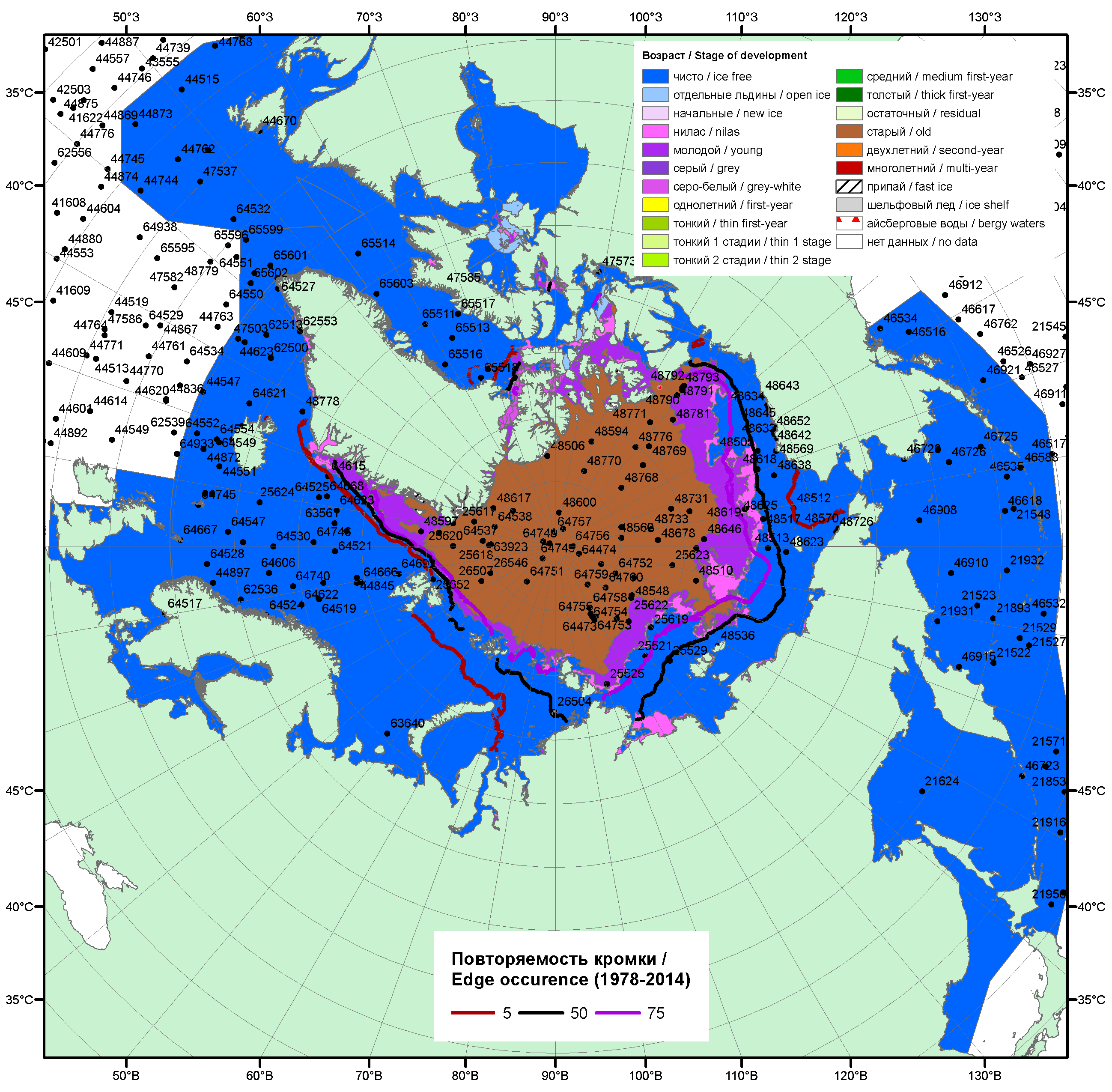 Рисунок 1а – Обзорная ледовая карта СЛО за 28.09.- 06.10.2015 г. на основе ледового анализа ААНИИ (06.10), Национального ледового центра США (01.10), Канадской ледовой службы (28.09), положение метеорологический дрейфующих буев IABP и Argos на 06.10.2015T1200+00 и повторяемость кромки за 01-05.10 за период 1979-2014 гг. по наблюдениям SSMR-SSM/I-SSMIS (алгоритм NASATEAM).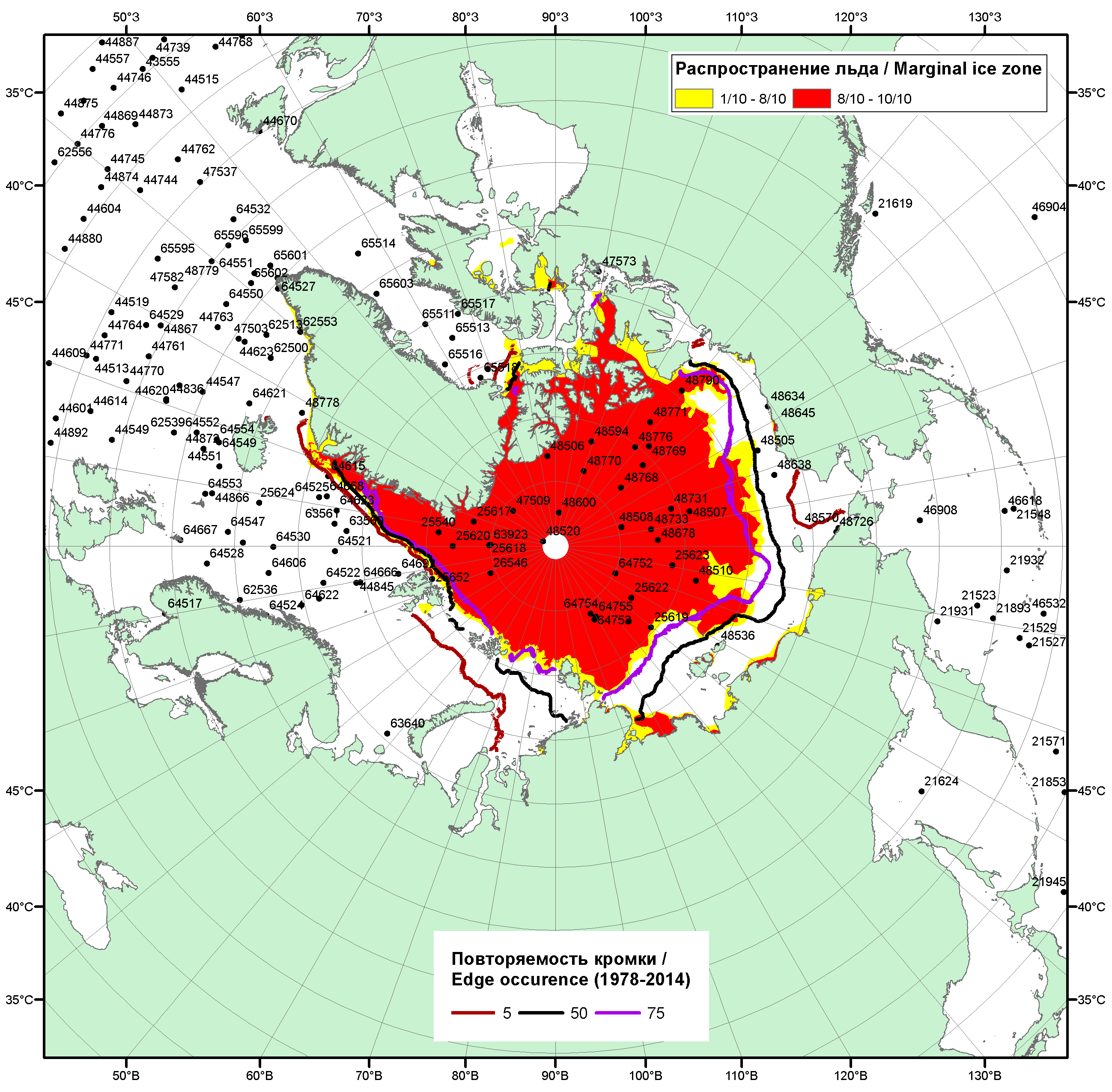 Рисунок 1б – Положение кромки льда и зон разреженных (<8/10) и сплоченных (≥8/10) льдов СЛО за 05.10.2015 г. на основе ледового анализа Национального Ледового Центра США, положение метеорологический дрейфующих буев IABP и Argos на 06.10.2015T1200+00 и повторяемость кромки за 01-05.10 за период 1979-2014 гг. по наблюдениям SSMR-SSM/I-SSMIS (алгоритм NASATEAM)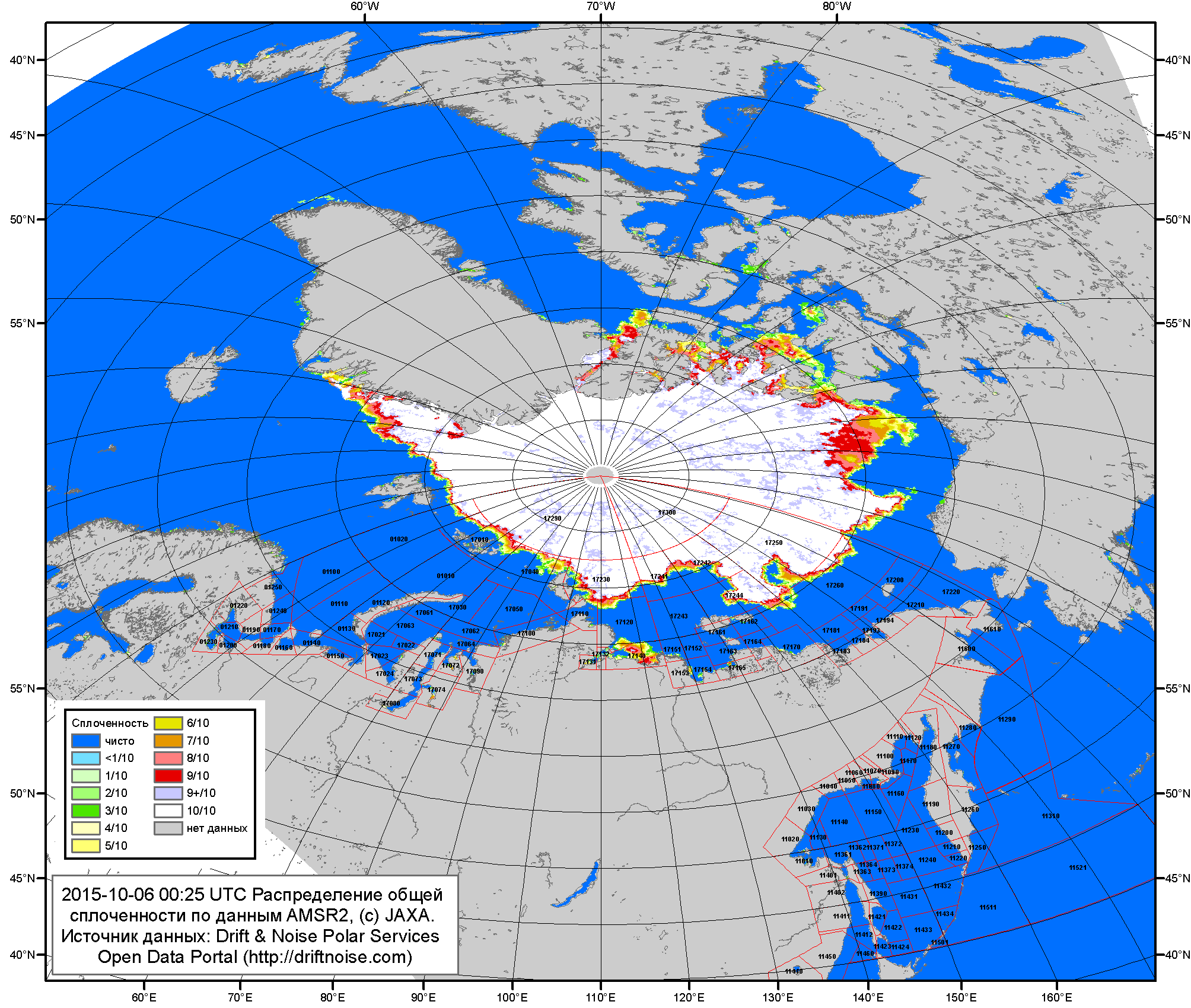 Рисунок 2a – Общая сплоченность морского льда СЛО и субарктических морей по данным AMSR2 на 06.10.2015 00:25 UTC и  границы районов ГМССБ МЕТЗОН XIII, XX и XXI.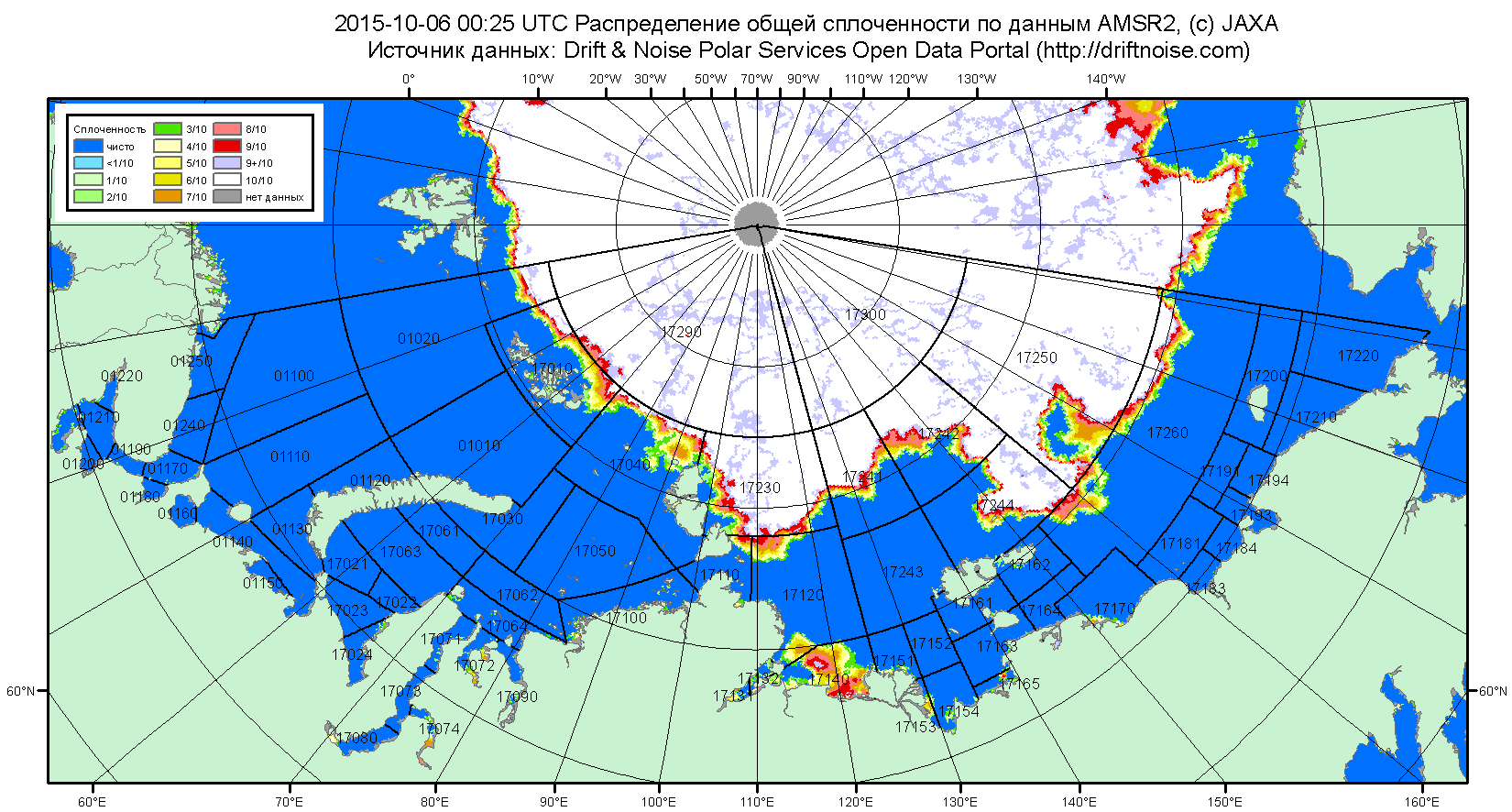 Рисунок 2б – Общая сплоченность морского льда морей СМП по данным AMSR2 на 06.10.2015 00:25 UTC и  границы районов ГМССБ МЕТЗОН XX и XXI.Рисунок 3 – Обзорная ледовая карта СЛО за 28.09 - 06.10.2015 г. и аналогичные периоды 2007-2014 гг. на основе ледового анализа ААНИИ, Канадской ледовой службы и Национального ледового центра США.Рисунок 4 – Поля распределения средневзвешенной толщины льда на основе совместной модели морского льда – океана ACNFS (HYCOM/NCODA/CICE) 06 октября 2015 - 2010 гг. Таблица 1 – Динамика изменения значений ледовитости по сравнению с предыдущей неделей для морей Северной полярной области за 28 сентября – 04 октября 2015 г. по данным наблюдений SSMR-SSM/I-SSMIS-AMSR2Таблица 2 - Медианные значения ледовитости для Северной полярной области, 3-х меридиональных секторов и моря СМП за текущие 30 и 7-дневные интервалы и её аномалии от 2010-2014 гг. и интервалов 2005-2015 гг. и 1978-2015 гг. по данным наблюдений SSMR-SSM/I-SSMIS-AMSR2, алгоритмы NASATEAM/BOOTSTRAPСеверная полярная областьСектор 45°W-95°E (Гренландское - Карское моря)Сектор 95°E-170°W (моря Лаптевых - Чукотское, Берингово, Охотское)Сектор 170°W-45°W (море Бофорта и Канадская Арктика)Северный Ледовитый океанМоря СМП (моря Карское-Чукотское)Таблица 3 – Экстремальные и средние значения ледовитости для Северной полярной области, 3 меридиональных секторов и моря СМП за текущий 7-дневный интервал по данным наблюдений SSMR-SSM/I-SSMIS-AMSR2, алгоритмы NASATEAM/BOOTSTRAPСеверная полярная областьСектор 45°W-95°E (Гренландское - Карское моря)Сектор 95°E-170°W (моря Лаптевых - Чукотское, Берингово, Охотское)Сектор 170°W-45°W (море Бофорта и Канадская Арктика)Северный Ледовитый океанМоря СМП (моря Карское-Чукотское)Рисунок 5 – Ежедневные оценки сезонного хода ледовитости для Северной Полярной Области и трех меридиональных секторов за период 26.10.1978 - 04.10.2015 по годам на основе расчетов по данным SSMR-SSM/I-SSMIS-AMSR2, алгоритмы NASATEAM/BOOTSTRAP: а) Северная полярная область, б) сектор 45°W-95°E (Гренландское – Карское моря), в) сектор 95°E-170°W (моря Лаптевых – Чукотское и Берингово, Охотское), г) сектор 170°W-45°W (море Бофорта и Канадская Арктика), д) Северный Ледовитый океан, е) Северный морской путь (Карское - Чукотское моря).Рисунок 6 – Медианные распределения сплоченности льда за текущие 7 и 30-дневные промежутки и её разности относительно медианного распределения за те же месяца за периоды 1979-2015 (центр) и 2005-2015 гг. (справа) на основе расчетов по данным SSMR-SSM/I-SSMIS-AMSR2, алгоритмы NASATEAM/BOOTSTRAP.Южный океан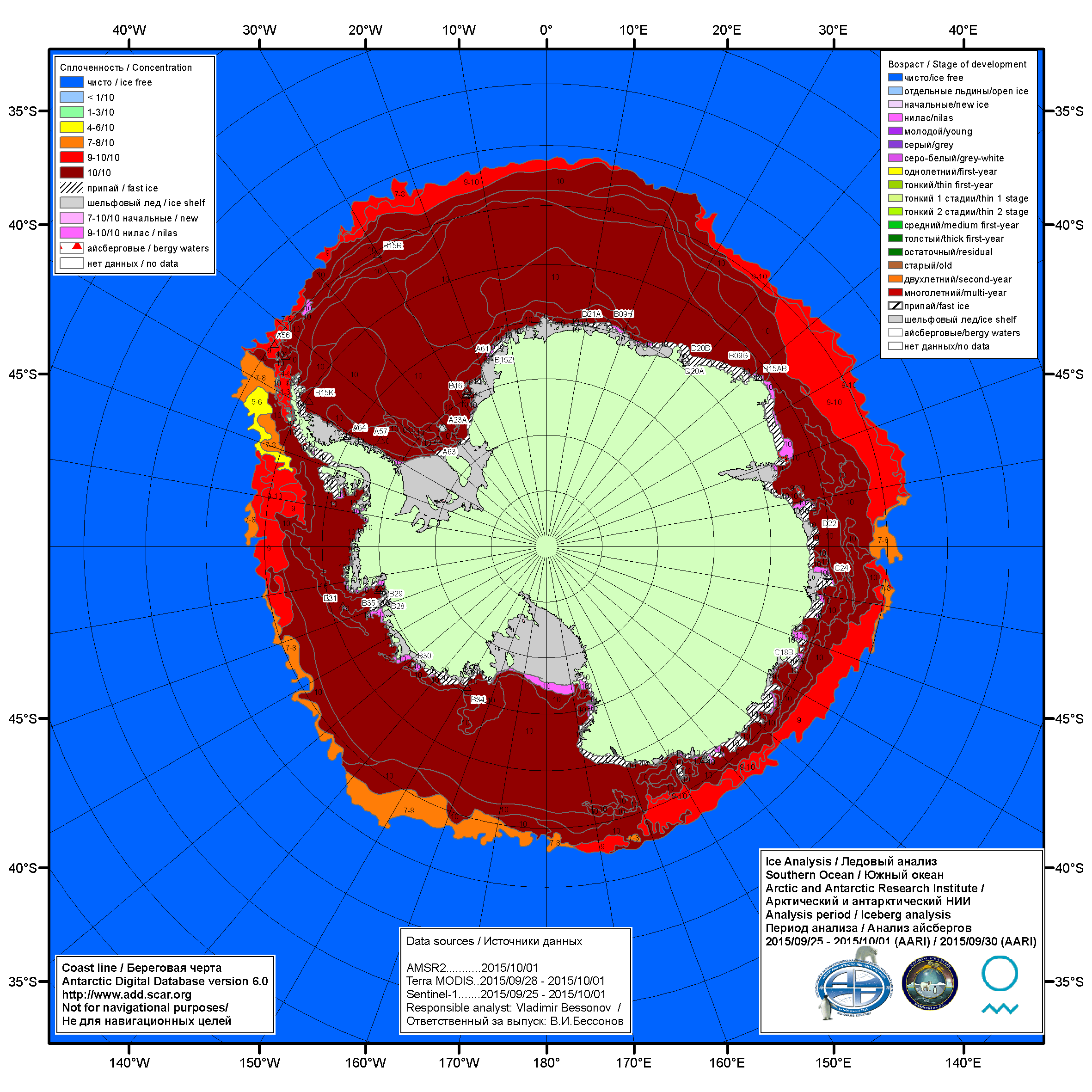 Рисунок 7а – Ледовая карта ААНИИ (цветовая окраска по общей сплоченности) и расположение крупных айсбергов Южного океана (ААНИИ) за 01.10.2015.\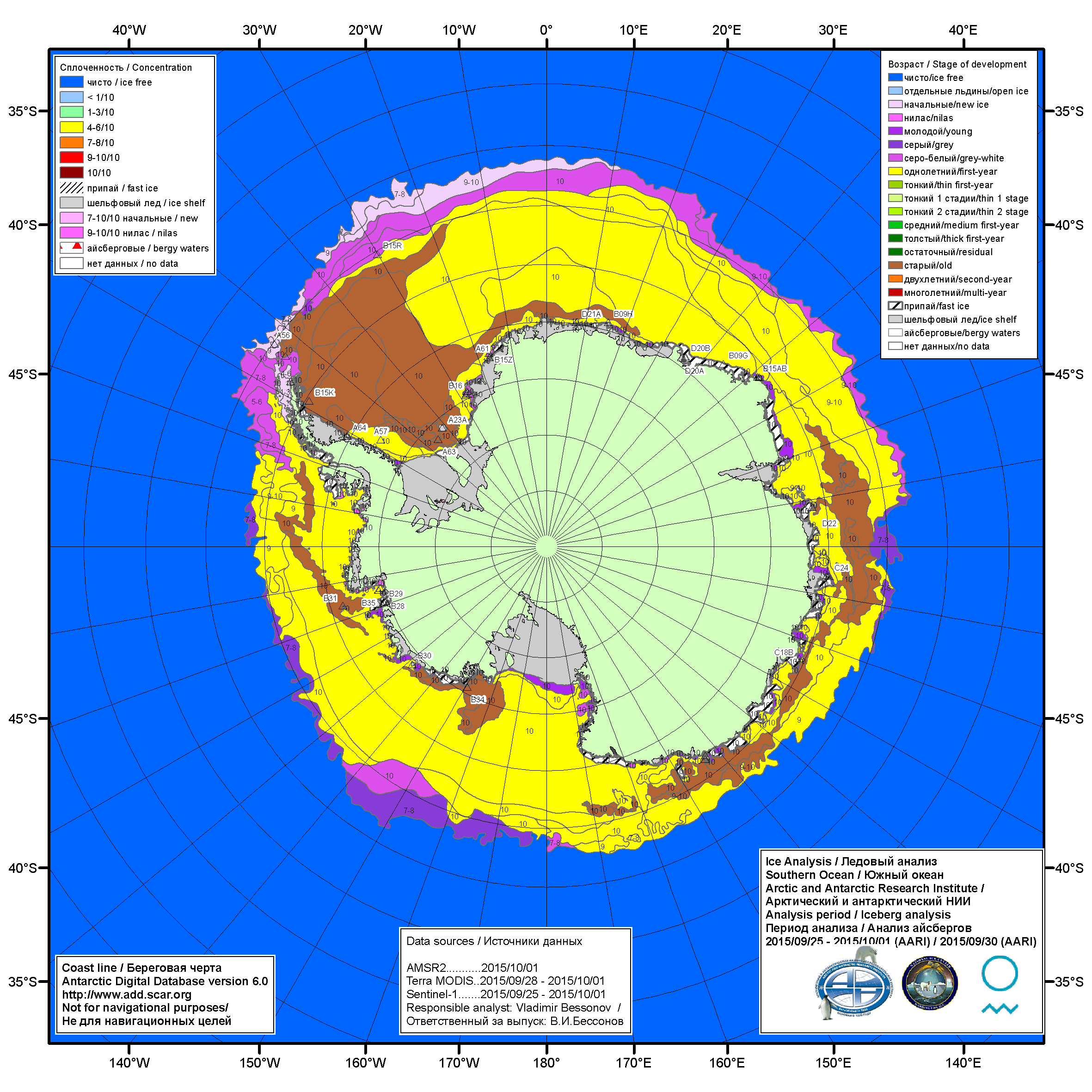 Рисунок 7б – Ледовая карта ААНИИ (цветовая окраска по возрасту) и расположение крупных айсбергов Южного океана (ААНИИ) за 01.10.2015.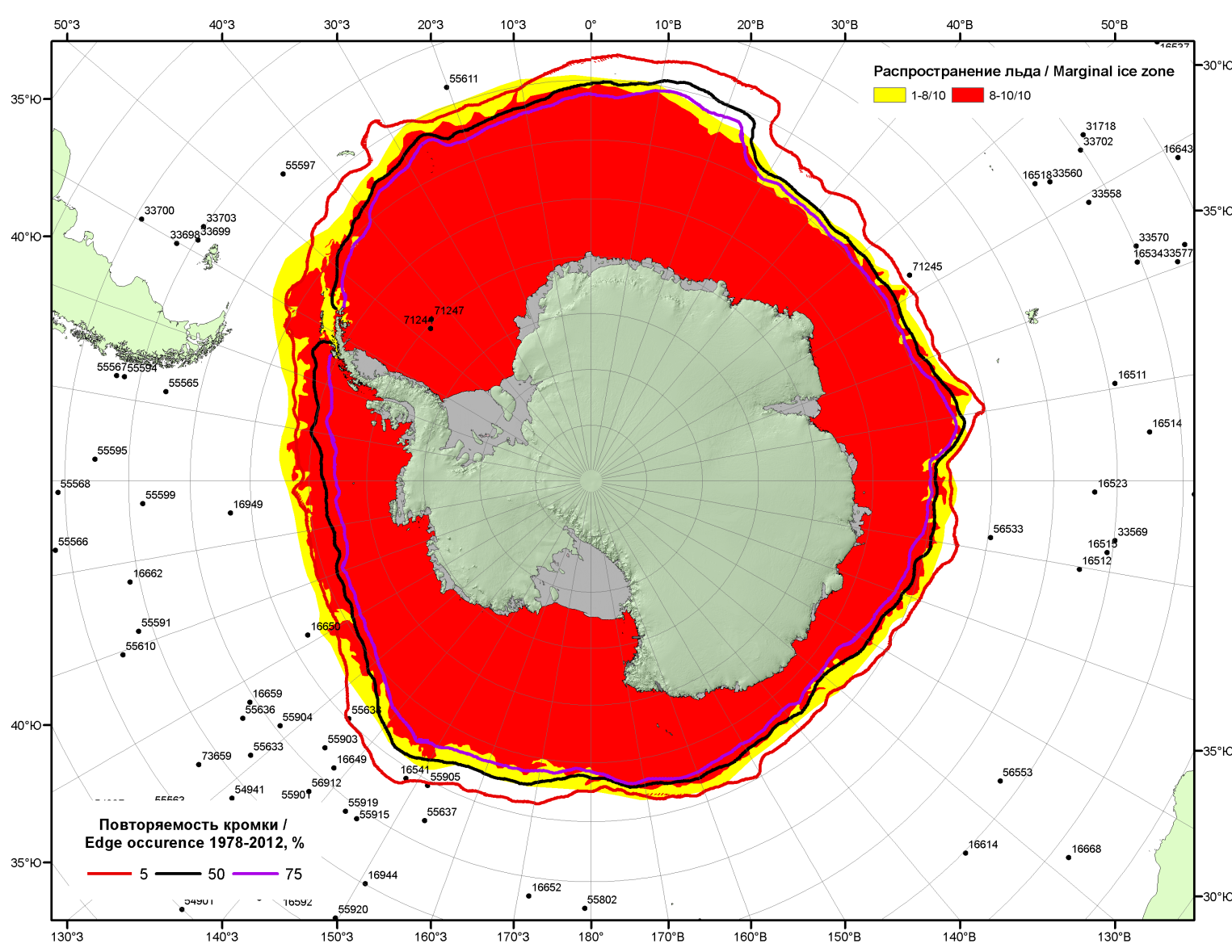 Рисунок 7в – Положение кромки льда и зон разреженных (<8/10) и сплоченных (≥8/10) льдов Южного океана за 05.10.2015 г. на основе ледового анализа Национального Ледового Центра США, положение метеорологический дрейфующих буев IABP и Argos на 06.10.2015T1200+00 и повторяемость кромки за 01-05.10 за период 1979-2014 гг. по наблюдениям SSMR-SSM/I-SSMIS (алгоритм NASATEAM)Рисунок 8 – Ежедневные оценки сезонного хода ледовитости Южного Океана и меридиональных секторов за период 26.10.1978 – 04.10.2015 по годам на основе расчетов по данным SSMR-SSM/I-SSMIS-AMSR2, алгоритм NASATEAM/BOOTSTRAP: а) Южный Океан, б) Атлантический сектор (60°W-30°E, море Уэдделла), в) Индоокеанский сектор (30°E-150°E, моря Космонавтов, Содружества, Моусона), г) Тихоокеанский сектор (150°E-60°W, моря Росса, Беллинсгаузена) Рисунок 9 – Медианные распределения общей сплоченности льда за текущие 7 и 30-дневные промежутки (слева) и её разности относительно медианного распределения за тот же месяц за периоды 1978-2015 (центр) и 2005-2015 гг. (справа) на основе расчетов по данным SSMR-SSM/I-SSMIS-AMSR2, алгоритм NASATEAM/BOOTSTRAPТаблица 4 – Динамика изменения значений ледовитости по сравнению с предыдущей неделей для морей Южного океана за 28 сентября – 04 октября 2015 г. по данным наблюдений SSMR-SSM/I-SSMISТаблица 5 - Медианные значения ледовитости для Южного океана и 3 меридиональных секторов за текущие 30 и 7-дневные интервалы и её аномалии от 2010-2014 гг. и интервалов 2005-2015 гг. и 1978-2015 гг. по данным наблюдений SSMR-SSM/I-SSMIS-AMSR2, алгоритм NASATEAM/BOOTSTRAPЮжный ОкеанАтлантический сектор (60°W-30°E, море Уэдделла)Индоокеанский сектор (30°E-150°E, моря Космонавтов, Содружества, Моусона)Тихоокеанский сектор (150°E-60°W, моря Росса, Беллинсгаузена)Таблица 6 – Экстремальные и средние значения ледовитости для Южного океана и 3 меридиональных секторов за текущий 7-дневный интервал по данным наблюдений SSMR-SSM/I-SSMIS-AMSR2, алгоритм NASATEAM/BOOTSTRAPЮжный ОкеанАтлантический сектор (60°W-30°E, море Уэдделла)Индоокеанский сектор (30°E-150°E, моря Космонавтов, Содружества, Моусона)Тихоокеанский сектор (150°E-60°W, моря Росса, Беллинсгаузена)Приложение 1 – Статистические значения ледовитостей по отдельным акваториям Северной Полярной Области и Южного океанаТаблица 7 – Средние, аномалии среднего и экстремальные значения ледовитостей для Северной полярной области и её отдельных акваторий за текущие 7-дневный (неделя) и 30-дневный промежутки времени по данным наблюдений SSMR-SSM/I-SSMIS-AMSR2, алгоритм NASATEAM/BOOTSTRAP за период 1978-2015 гг.28.09-04.1005.09-04.10Таблица 8 – Средние, аномалии среднего и экстремальные значения ледовитостей для Южного океана и его отдельных акваторий за текущие 7-дневный (неделя) и 30-дневный промежутки времени по данным наблюдений SSMR-SSM/I-SSMIS-AMSR2, алгоритм NASATEAM/BOOTSTRAP за период 1978-28.09-04.1005.09-04.10Таблица 9 – Динамика изменения значений ледовитости по сравнению с предыдущей неделей для морей Северной полярной области и Южного океана за текущий 7-дневный (неделя) промежуток времени по данным наблюдений SSMIS-AMSR228.09-04.1028.09-04.1028.09-04.1028.09-04.1028.09-04.1028.09-04.1028.09-04.10Характеристика исходного материала и методика расчетовДля иллюстрации ледовых условий Арктического региона представлены совмещенные региональные карты ААНИИ, ГМЦ России, ледовой службы Германии (BSH), Канадской ледовой службы – КЛС и Национального ледового центра США - НЛЦ. Совмещение карт выполнено путем перекрытия слоев (ААНИИ, слой #1), (региональная карта НЛЦ, слой #1), (ГМЦ России, слой #1), (BSH, слой #1) -> (КЛС, слой #2)  –> (обзорная карта НЛЦ, слой #3). Как результат, карты ААНИИ характеризуют ледовые условия морей Гренландского…Бофорта и Охотского, карты ГМЦ России – Азовского, Каспийского и Белого, карты НЛЦ – Берингова моря, карты BSH – Балтийского карты КЛС - морей Бофорта, Канадского архипелага, Баффина, Девисова пролива, Лабрадор, Св. Лаврентия, а НЛЦ - Арктического Бассейна, Линкольна,  южной части Гренландского моря, а также в летний период – моря Бофорта, Чукотское и Берингово (при этом полный охват карт НЛЦ – вся акватория СЛО и субполярные моря). Для построения совмещенных карт используется архив данных в обменном формате ВМО СИГРИД3 Мирового центра данных по морскому льду (МЦД МЛ). В пределах отдельного срока выборка карт из архива проводилась по критериям близости карт к сроку выпуска карты ААНИИ с максимальным интервалом времени между картами до 7 суток (день недели выпуска карт ААНИИ и ГМЦ России– каждая среда, BSH – каждый понедельник, КЛС – каждый вторник, НЛЦ – 1 раз в 2 недели по вторникам для циркумполярных карт и понедельник – четверг для региональных карт). Для иллюстрации полей толщин льда СЛО использованы ежедневные данные по распределению средневзвешенной толщины льда численной модели ACNFS. Численная модель ACNFS имеет пространственное разрешение 1/12° и является совместной моделью морского льда – океана диагностики и краткосрочного прогнозирования состояния ледяного покрова  всех акваторий Северного полушария севернее 40 с.ш. В модели ACNFS используется ледовый блок CICE (Hunke and Lipscomb, 2008), совмещенный с  моделью океана HYCOM (Metzger et al., 2008, 2010). Атмосферный форсинг включает поля приземных метеопараметров и радиационного баланса поверхности. Исходная ледовая информация, используемая для расчетов по модели, включают данные альтиметра, ТПО, сплоченность, профиля температуры и солёности воды.Для иллюстрации ледовых условий Южного океана, а также Северной Полярной области за последние сутки используются ежедневные циркумполярные ледовые информационные продукты НЛЦ США по оценке расположения кромки льда и ледяных массивов - MIZ (Marginal Ice Zone). Для цветовой окраски карт использован стандарт ВМО (WMO/Td. 1215) для зимнего (по возрасту) и летнего (по общей сплоченности) периодов. Следует также отметить, что в зонах стыковки карт ААНИИ, ГМЦ России, КЛС и НЛЦ наблюдается определенная несогласованность границ и характеристик ледовых зон вследствие ряда различий в ледовых информационных системах подготавливающих служб (карты для Балтийского моря представлены только BSH или ААНИИ). Однако, данная несогласованность несущественна для целей интерпретации ледовых условий в рамках настоящего обзора. Для получения оценок ледовитости (extent) и приведенной ледовитости – площади льда (area) отдельных секторов, морей, частей морей Северной полярной области и Южного океана и климатического положения кромок заданной повторяемости на основе данных спутниковых систем пассивного микроволнового зондирования SSMR-SSM/I-SSMIS-AMSR2 в МЦД МЛ ААНИИ принята следующая технология расчетов:источник данных – архивные (Cavalieri et al., 2008, Meier et al., 2006) и квазиоперативные (Maslanik and Stroeve, 1999) c задержкой 1-2 дня ежедневные матрицы (поля распределения) оценок общей сплоченности Северной (севернее 45° с.ш.) и Южной (южнее 50° с.ш.) Полярных областей на основе обработанных по алгоритму NASATEAM данных многоканальных микроволновых радиометров SSMR-SSM/I-SSMIS ИСЗ NIMBUS-7 и DMSP за период с 26.10.1978 г. по настоящий момент времени, копируемые с сервера НЦДСЛ;источник данных – ежедневные матрицы (поля распределения) оценок общей сплоченности Северной и Южной полярной областей на основе обработанных по алгоритму Bootstrap данных многоканального микроволнового радиометра AMSR2 ИСЗ GCOM-W1(SHIZUKU) за период с 01.07.2012 г. по настоящий момент времени, предоставленные Японским космическим агентством (provided by JAXA);область расчета – Северная и Южная Полярные области и их регионы с использованием масок океан/суша НЦДСЛ (http://nsidc.org/data/polar_stereo/tools_masks.html);границы используемых масок расчета отдельных меридиональных секторов, морей, частей морей Северной полярной области и Южного океана представлены на рисунках П1 – П2, не совпадают с используемыми в НЦДСЛ масками для отдельных акваторий Мирового океана и основаны на номенклатуре ААНИИ для морей Евразийского шельфа (Гренландское - Чукотское), Атласе Северного ледовитого океана (1980) и Атласе океанов (1980) издательства ГУНИО МО.вычислительные особенности расчета – авторское программное обеспечение ААНИИ с сохранением точности расчетов и оценке статистических параметров по гистограмме распределения и свободно-распространяемое программное обеспечение GDAL для векторизации полей климатических параметров;Исходная информация в формате ВМО СИГРИ3 доступна на сервере МЦД МЛ по адресам http://wdc.aari.ru/datasets/d0004 (карты ААНИИ), http://wdc.aari.ru/datasets/d0031 (карты КЛС), http://wdc.aari.ru/datasets/d0032 (карты НЛЦ), ), http://wdc.aari.ru/datasets/d0033  (карты ГМЦ России) и ), http://wdc.aari.ru/datasets/d0035 (карты BSH).   В графическом формате PNG совмещенные карты ААНИИ-КЛС-НЛЦ доступны по адресу http://wdc.aari.ru/datasets/d0040. Результаты расчетов ледовитости Северной, Южной полярных областей, их отдельных меридиональных секторов, морей и частей морей доступны на сервере МЦД МЛ ААНИИ в каталогах соответственно http://wdc.aari.ru/datasets/ssmi/data/north/extent/ и http://wdc.aari.ru/datasets/ssmi/data/south/extent/.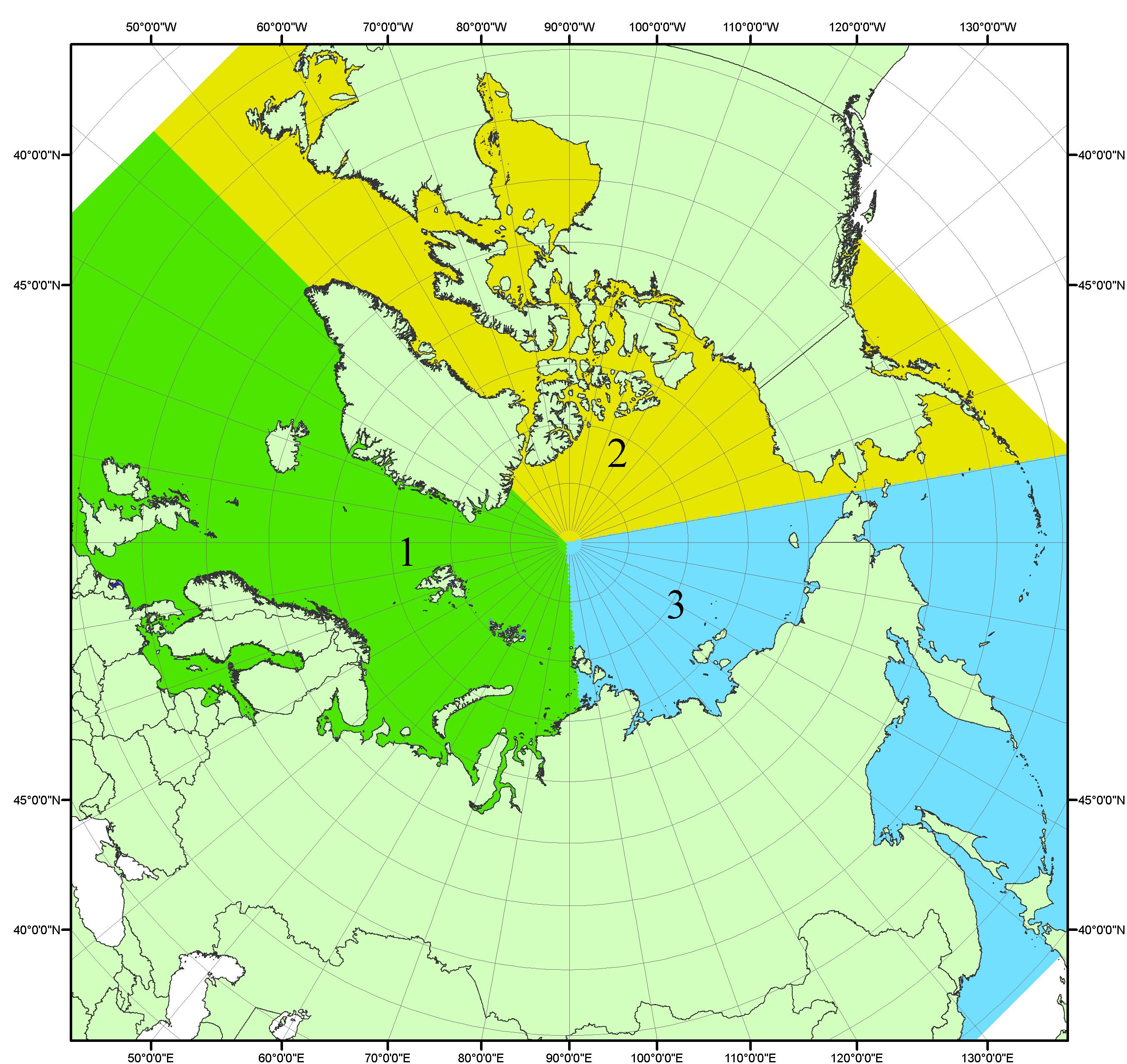 Рисунок П1 – Секторальное деление северной полярной области. 1 - Сектор 45°W-95°E (Гренландское - Карское моря); 2 - Сектор 170°W-45°W (море Бофорта и Канадская Арктика); 3 - Сектор 95°E-170°W (моря Лаптевых - Чукотское, Берингово, Охотское, Японское)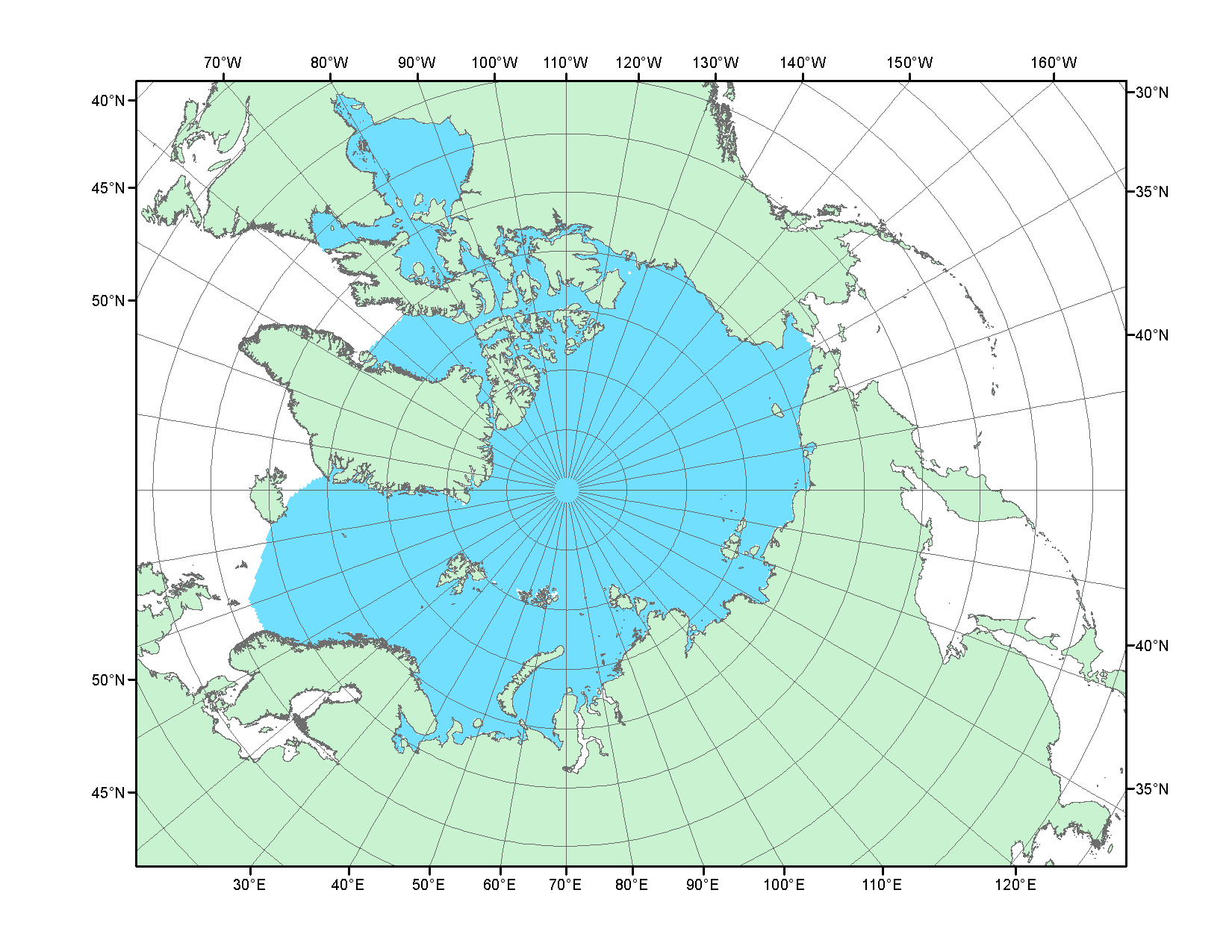 Рисунок П2 – Северный ледовитый океан в официальных границах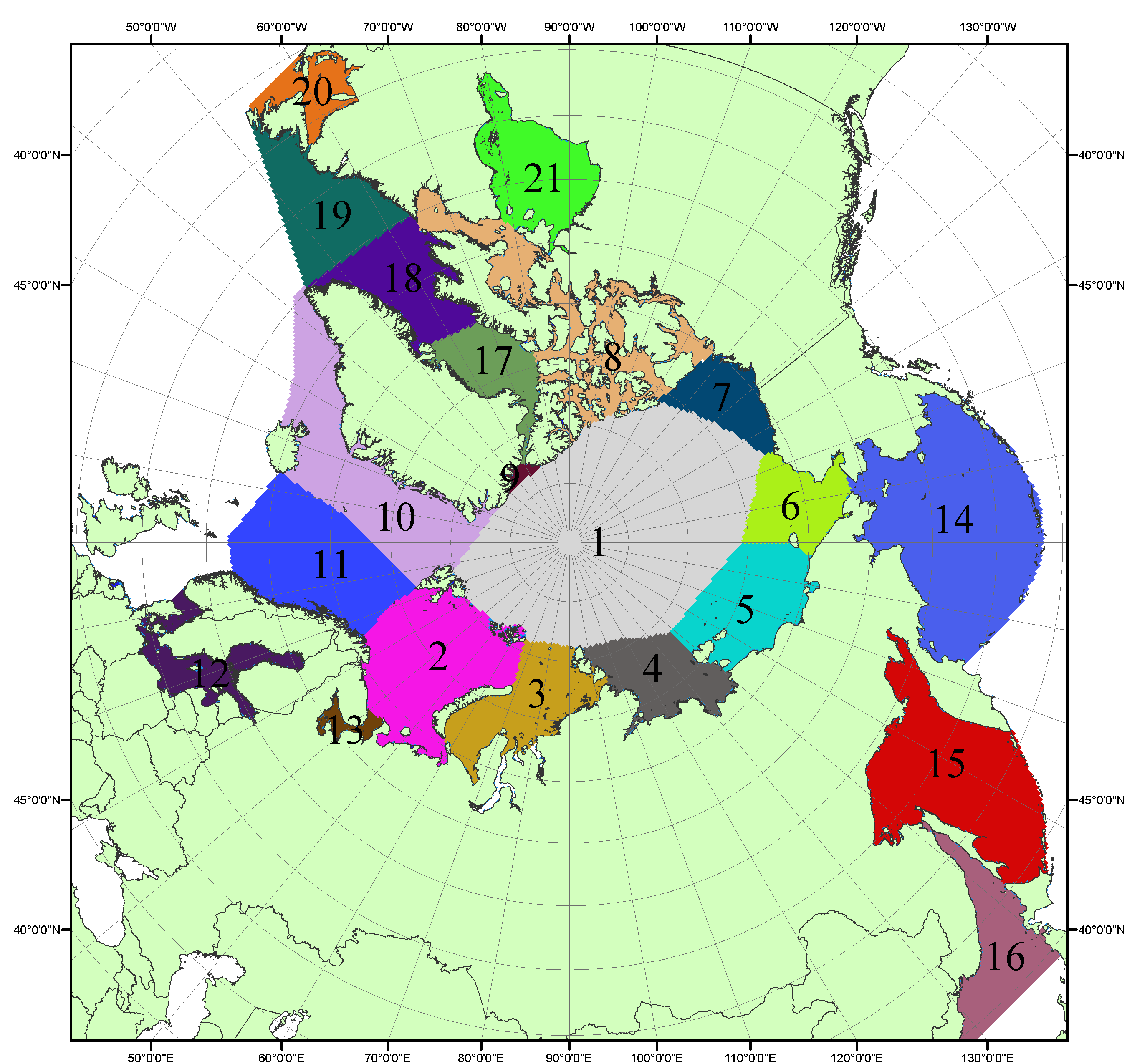 Рисунок П3 – Моря северной полярной области. 1 – Арктический бассейн; 2- Баренцево море; 3 – Карское море; 4 – море Лаптевых; 5 - Восточно-Сибирское море; 6 – Чукотское море; 7 – море Бофорта; 8 – Канадский архипелаг; 9 – море Линкольна; 10 – Гренландское море; 11 – Норвежское море; 12 – Балтийское море; 13 – Белое море; 14 – Берингово море; 15 – Охотское море; 16 – Японское море; 17 – море Баффина; 18 – Дейвисов пролив; 19 – море Лабрадор; 20 – залив Святого Лаврентия; 21 – Гудзонов залив.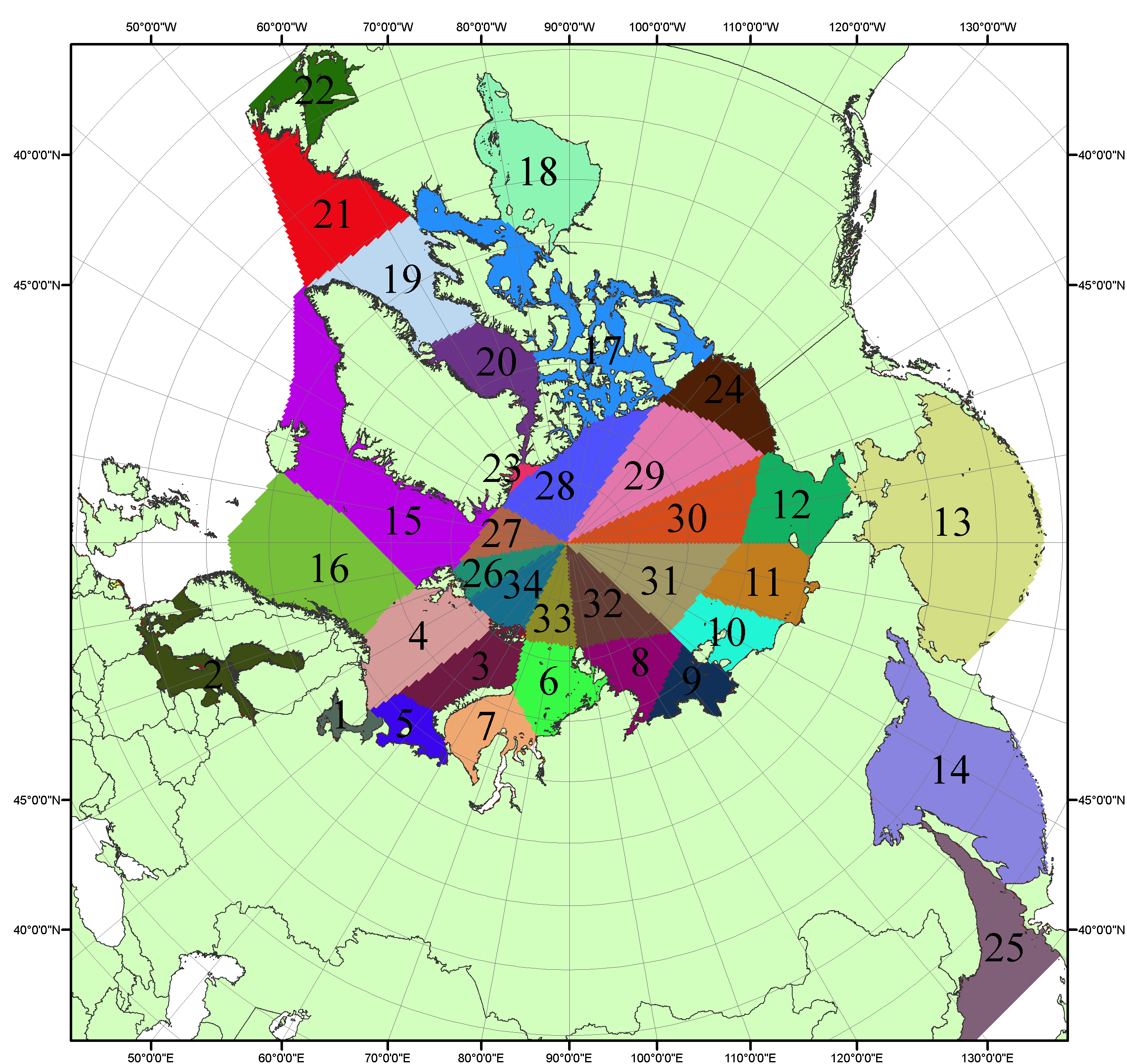 Рисунок П4 – Сектора и моря северной полярной области. 1 - Белое море; 2- Балтийское море; 3 – Баренцево море (СВ); 4 – Баренцево море (З); 5 - Баренцево море (ЮВ); 6 – Карское море (СВ); 7 – Карское море (ЮЗ); 8 – море Лаптевых (В); 9 – море Лаптевых (З); 10 – Восточно-Сибирское море (З); 11 – Восточно-Сибирское море (В); 12 –Чукотское море; 13 –Берингово море; 14 – Охотское море; 15 –Гренландское море; 16 – Норвежское море; 17 – Канадский архипелаг; 18 – Гудзонов залив; 19 – Дейвисов пролив; 20 - море Баффина; 21 – море Лабрадор; 22 - залив Святого Лаврентия; 23 - море Линкольна; 24 - море Бофорта; 25 - Японское море; 26 - сектор АО (30°з.д. – 10°в.д.); 27 – сектор АО (10°в.д. – 30°в.д.); 28 - сектор АО (30°в.д. – 65°в.д.); 29 - сектор АО (65°в.д. – 96°в.д.);30 - сектор АО (96°в.д. – 140°в.д.);31 - сектор АО (140°в.д. – 180°в.д.); 32 - сектор АО (180°в.д. – 156°з.д.); 33 - сектор АО (156°з.д. – 123°з.д.); 34 - сектор АО (123°з.д. – 30°з.д.).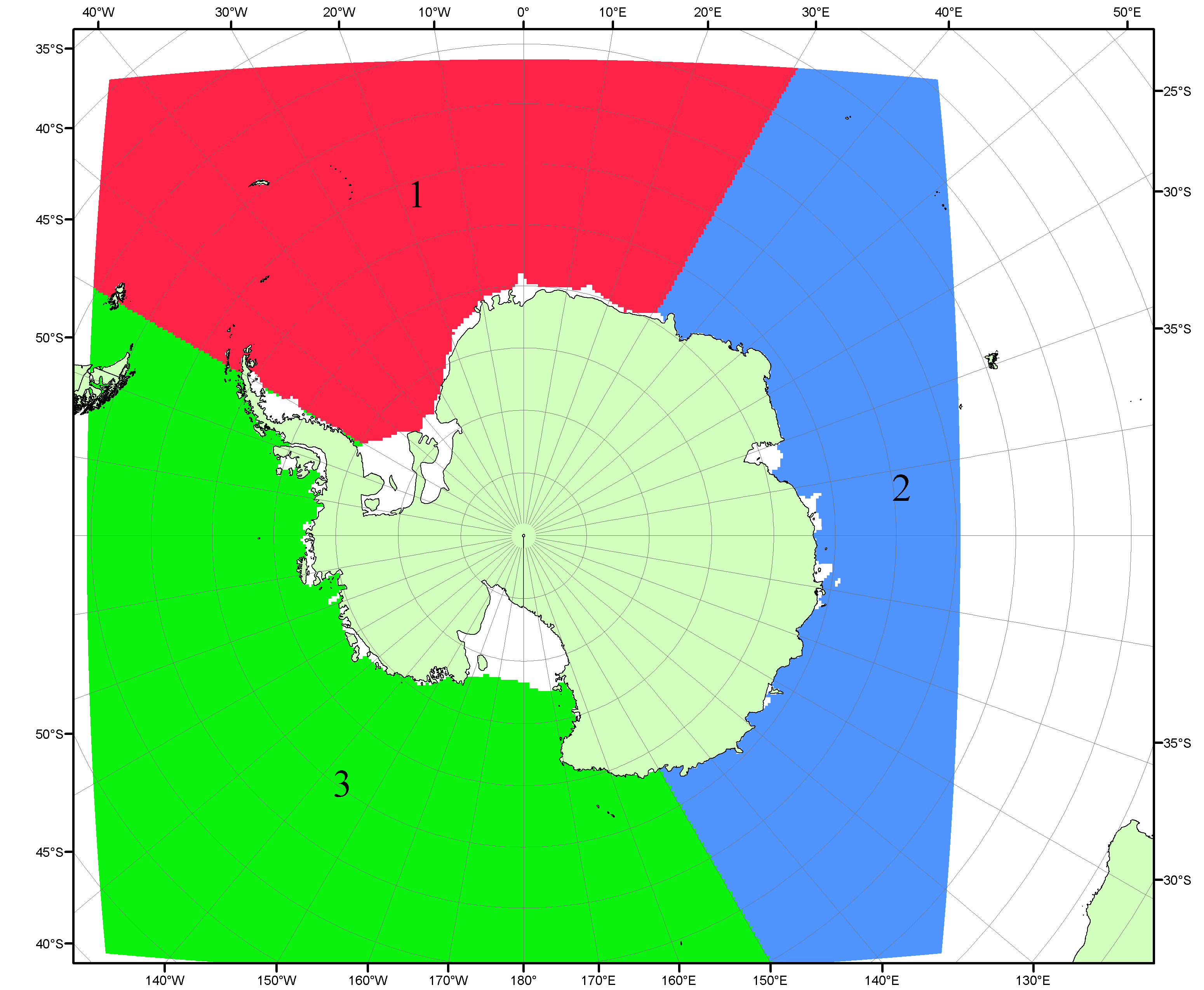 Рисунок П5 – Секторальное деление Южного океана. 1 - Атлантический сектор (60°W-30°E, море Уэдделла); 2 - Индоокеанский сектор (30°E-150°E, моря Космонавтов, Содружества, Моусона); 3 - Тихоокеанский сектор (150°E-60°W, моря Росса, Беллинсгаузена)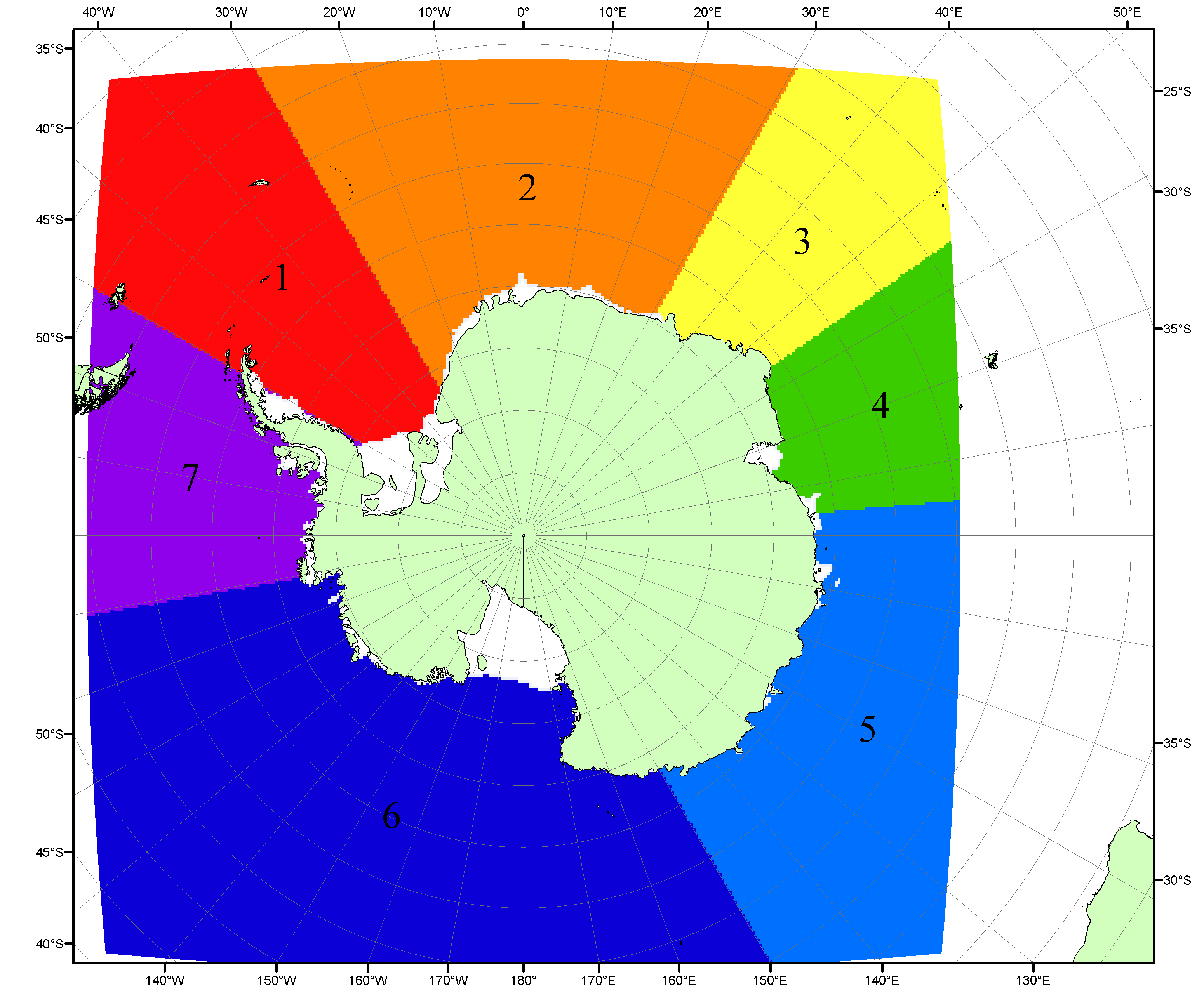 Рисунок П6 – Моря Южного океана. 1 – Западная часть моря Уэдделла; 2- Восточная часть моря Уэдделла; 3 – Море Космонавтов; 4 – море Содружества; 5 – море Моусона; 6 – море Росса; 7 – Море Беллинсгаузена.Список источников1. Атлас океанов. Северный Ледовитый океан. – 1980. М: Изд. ГУНИО МО СССР ВМФ – 184 с.2. Атлас океанов. Термины. Понятия. Справочные таблицы. - Изд. ВМФ МО СССР.-1980.3. Границы океанов и морей. – 1960. Л.: Изд. ГУНИО ВМФ. – 51 с.4. Andersen, S., R. Tonboe, L. Kaleschke, G. Heygster, and L. T. Pedersen, Intercomparison of passive microwave sea ice concentration retrievals over the high-concentration Arctic sea ice.// J. Geophys. Res. – 2007. – Vol. 112. C08004, doi:10.1029/2006JC003543.5. Cavalieri, D., C. Parkinson, P. Gloersen, and H. J. Zwally. 1996, updated 2008. Sea Ice Concentrations from Nimbus-7 SMMR and DMSP SSM/I Passive Microwave Data, [1978.10.26 – 2007.12.31]. Boulder, Colorado USA: National Snow and Ice Data Center. Digital media.6. Meier, W., F. Fetterer, K. Knowles, M. Savoie, M. J. Brodzik. 2006, updated quarterly. Sea Ice Concentrations from Nimbus-7 SMMR and DMSP SSM/I Passive Microwave Data, [2008.01.01 – 2008.03.25]. Boulder, Colorado USA: National Snow and Ice Data Center. Digital media.7. Maslanik, J., and J. Stroeve. 1999, updated daily. Near-Real-Time DMSP SSM/I-SSMIS Daily Polar Gridded Sea Ice Concentrations, [2008.03.26 – present moment]. Boulder, Colorado USA: National Snow and Ice Data Center. Digital media.8. Ice Chart Colour Code Standard. - JCOMM Technical Report Series No. 24, 2004, WMO/TD-No.1215. (http://jcomm.info/index.php?option=com_oe&task=viewDocumentRecord&docID=4914)9. JAXA GCOM-W1 ("SHIZUKU") Data Providing Service - http://gcom-w1.jaxa.jp/index.html 10. ACNFS on Internet - http://www7320.nrlssc.navy.mil/hycomARC 11. Posey, P.G., E.J. Metzger, A.J. Wallcraft, O.M Smedstad and M.W. Phelps, 2010: Validation of the 1/12° Arctic Cap Nowcast/Forecast System (ACNFS). Naval Report NRL/MR/7320-10-9287, Stennis Space Center, MS.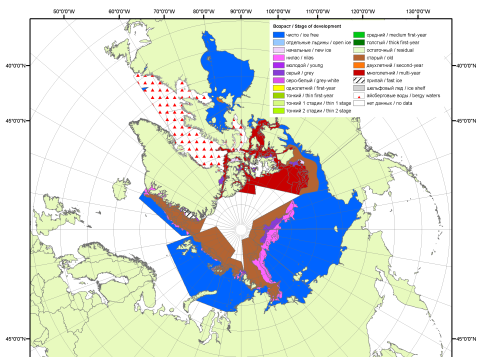 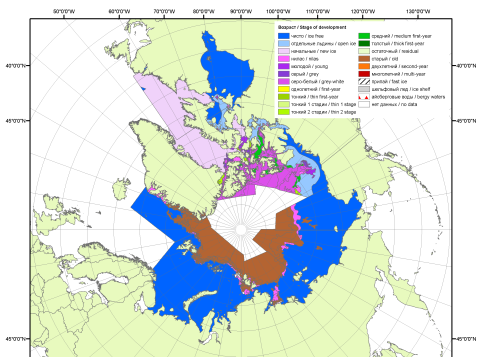 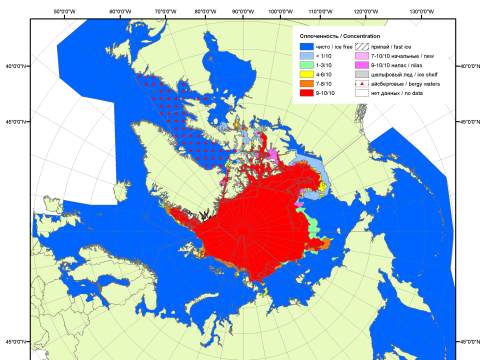 200720082009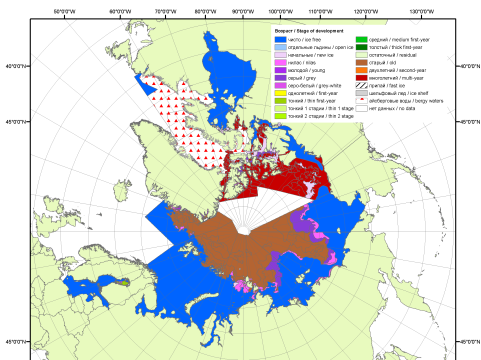 2010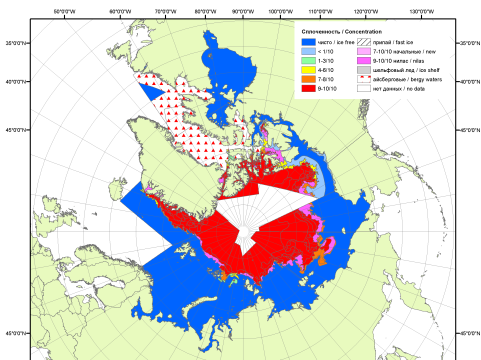 2011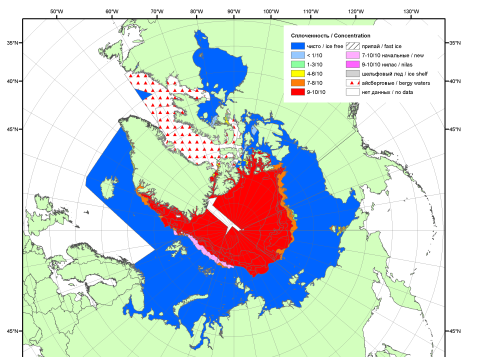 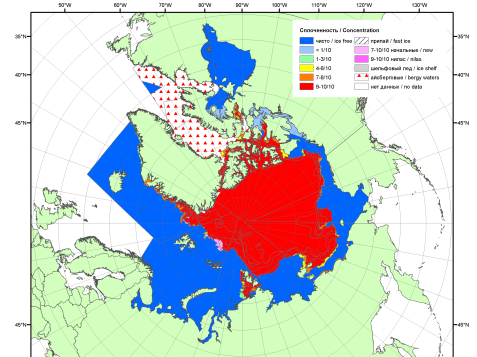 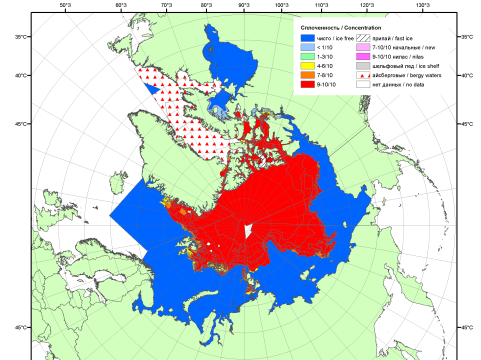 201220132014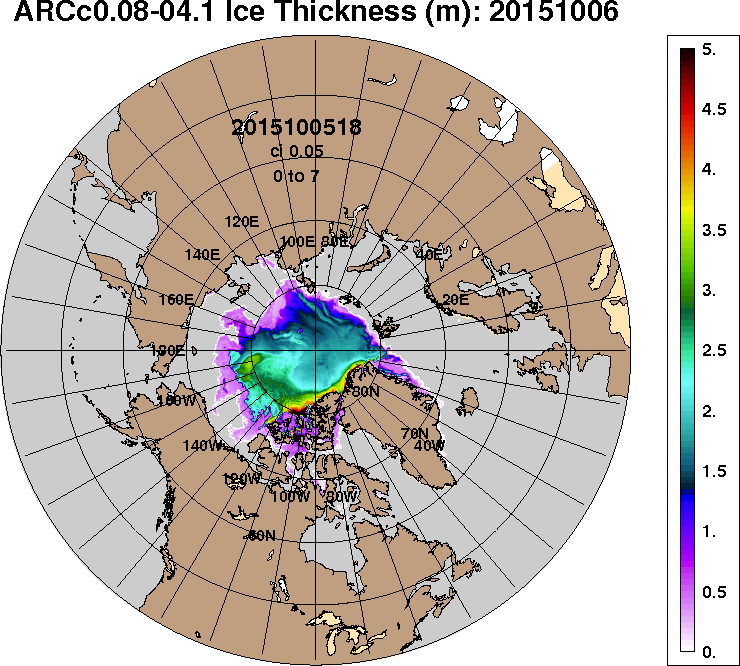 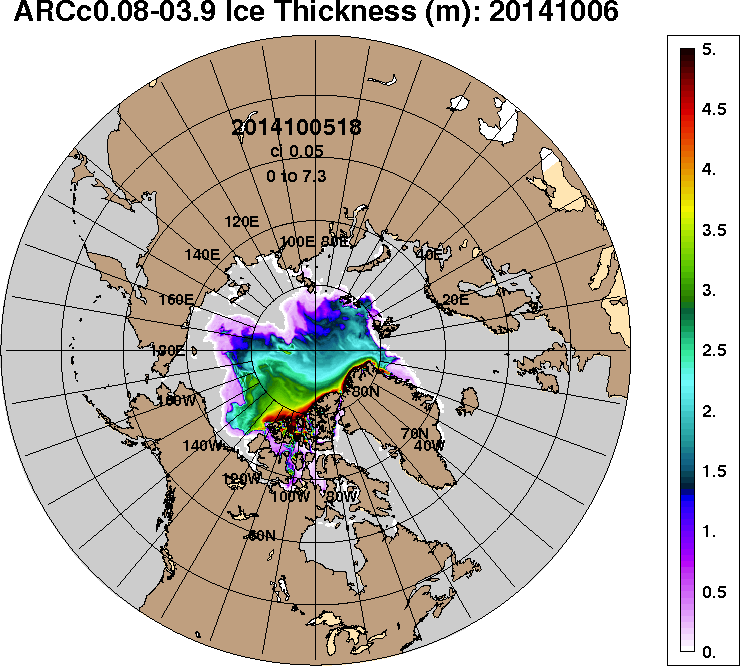 2015-10-062014-10-06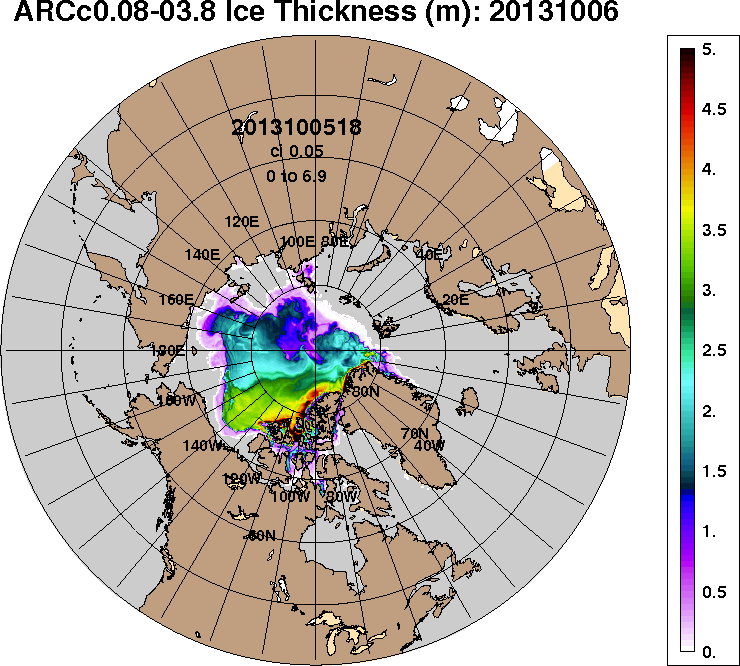 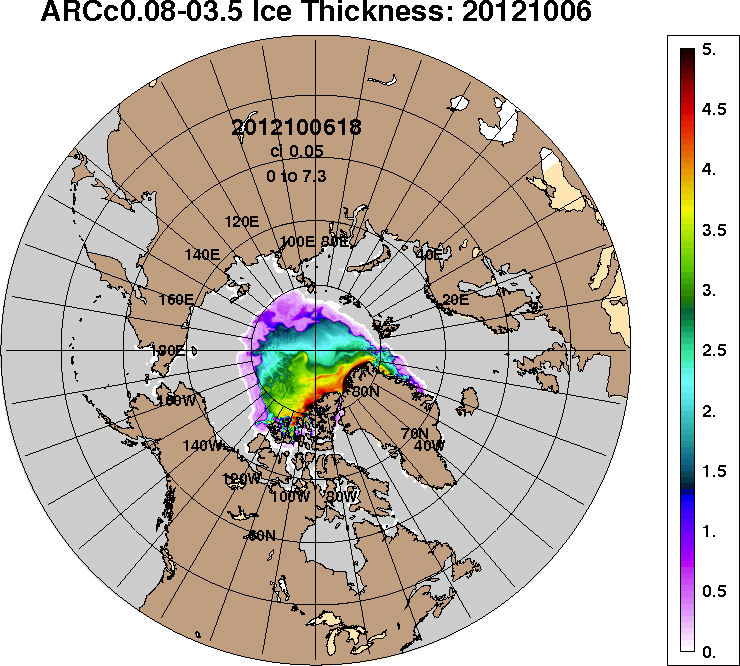 2013-10-062012-10-06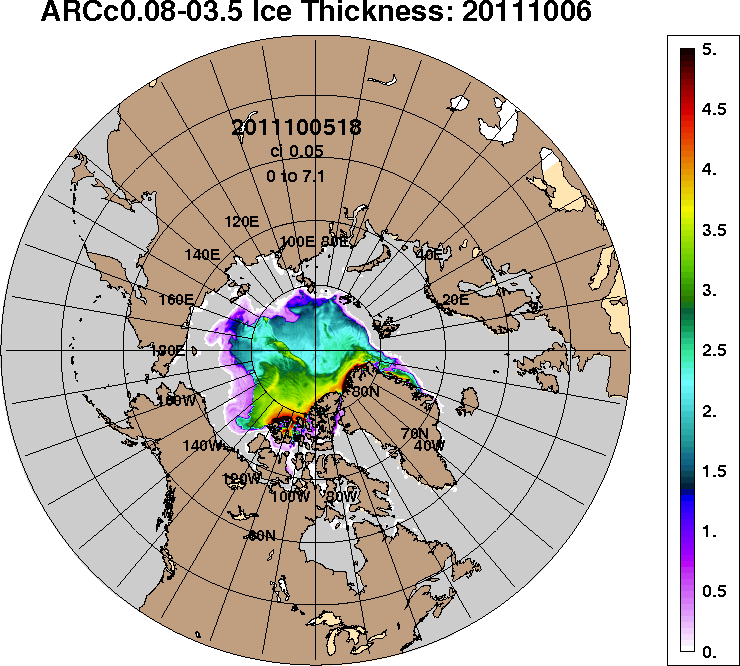 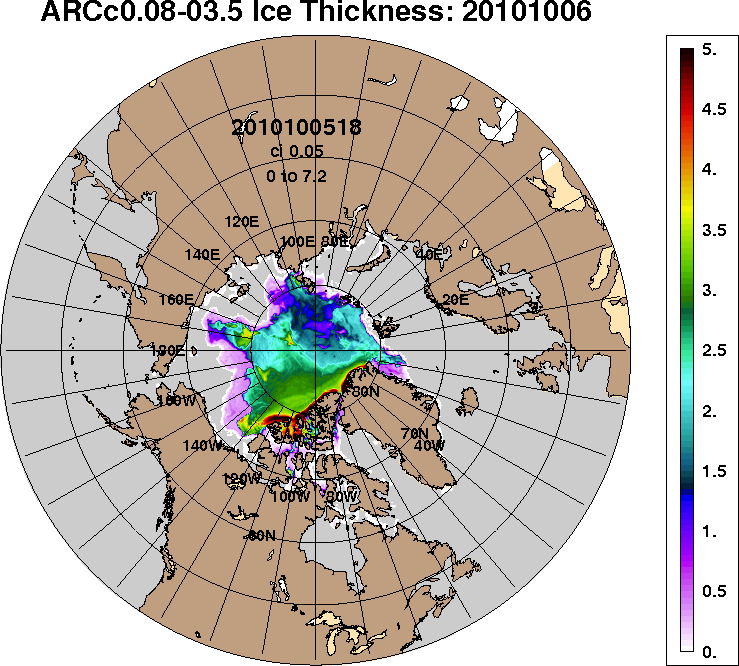 2011-10-062010-10-06РегионСеверная полярная областьСектор 45°W-95°E (Гренландское - Карское моря)Сектор 95°E-170°W (моря Лаптевых - Чукотское, Берингово, Охотское)Сектор 170°W-45°W (море Бофорта и Канадская Арктика)Северный Ледовитый океанМоря СМП (моря Карское-Чукотское)Разность443.449.5284.1109.7389.1131.4тыс.кв.км/сут.63.37.140.615.755.618.8МесяцS, тыс. км2Аномалии, тыс км2/%Аномалии, тыс км2/%Аномалии, тыс км2/%Аномалии, тыс км2/%Аномалии, тыс км2/%Аномалии, тыс км2/%Аномалии, тыс км2/%МесяцS, тыс. км22010 г2011 г2012 г2013 г2014 г2005-2015гг1978-2015гг05.09-04.104720.6-266.172.91088.3-571.9-538.1-243.8-1644.105.09-04.104720.6-5.31.630.0-10.8-10.2-4.9-25.828.09-04.105223.8-299.6185.31246.9-516.9-377.3-92.1-1578.728.09-04.105223.8-5.43.731.4-9.0-6.7-1.7-23.2МесяцS, тыс. км2Аномалии, тыс км2/%Аномалии, тыс км2/%Аномалии, тыс км2/%Аномалии, тыс км2/%Аномалии, тыс км2/%Аномалии, тыс км2/%Аномалии, тыс км2/%МесяцS, тыс. км22010 г2011 г2012 г2013 г2014 г2005-2015гг1978-2015гг05.09-04.101250.3-86.726.2166.6383.9-173.9-20.5-254.205.09-04.101250.3-6.52.115.444.3-12.2-1.6-16.928.09-04.101328.6-28.736.1139.8415.1-199.6-11.2-291.628.09-04.101328.6-2.12.811.845.4-13.1-0.8-18.0МесяцS, тыс. км2Аномалии, тыс км2/%Аномалии, тыс км2/%Аномалии, тыс км2/%Аномалии, тыс км2/%Аномалии, тыс км2/%Аномалии, тыс км2/%Аномалии, тыс км2/%МесяцS, тыс. км22010 г2011 г2012 г2013 г2014 г2005-2015гг1978-2015гг05.09-04.101330.3-172.1-71.4465.3-388.631.4-49.0-768.905.09-04.101330.3-11.5-5.153.8-22.62.4-3.5-36.628.09-04.101623.1-122.694.4590.4-430.1280.9107.6-660.728.09-04.101623.1-7.06.257.2-20.920.97.1-28.9МесяцS, тыс. км2Аномалии, тыс км2/%Аномалии, тыс км2/%Аномалии, тыс км2/%Аномалии, тыс км2/%Аномалии, тыс км2/%Аномалии, тыс км2/%Аномалии, тыс км2/%МесяцS, тыс. км22010 г2011 г2012 г2013 г2014 г2005-2015гг1978-2015гг05.09-04.102140.0-7.4118.1456.3-567.2-395.6-174.4-621.005.09-04.102140.0-0.35.827.1-21.0-15.6-7.5-22.528.09-04.102272.0-148.354.8516.7-501.8-458.6-188.5-626.428.09-04.102272.0-6.12.529.4-18.1-16.8-7.7-21.6МесяцS, тыс. км2Аномалии, тыс км2/%Аномалии, тыс км2/%Аномалии, тыс км2/%Аномалии, тыс км2/%Аномалии, тыс км2/%Аномалии, тыс км2/%Аномалии, тыс км2/%МесяцS, тыс. км22010 г2011 г2012 г2013 г2014 г2005-2015гг1978-2015гг05.09-04.104634.6-270.356.61073.1-584.7-555.0-250.8-1641.705.09-04.104634.6-5.51.230.1-11.2-10.7-5.1-26.228.09-04.105095.8-325.7148.71203.9-550.2-417.7-114.7-1584.328.09-04.105095.8-6.03.030.9-9.7-7.6-2.2-23.7МесяцS, тыс. км2Аномалии, тыс км2/%Аномалии, тыс км2/%Аномалии, тыс км2/%Аномалии, тыс км2/%Аномалии, тыс км2/%Аномалии, тыс км2/%Аномалии, тыс км2/%МесяцS, тыс. км22010 г2011 г2012 г2013 г2014 г2005-2015гг1978-2015гг05.09-04.10178.1-200.0-30.0141.7-289.9-83.4-109.3-793.005.09-04.10178.1-52.9-14.4388.6-61.9-31.9-38.0-81.728.09-04.10295.0-184.839.4261.1-415.726.9-43.7-843.828.09-04.10295.0-38.515.4769.9-58.510.0-12.9-74.1МесяцМинимальное знач.Максимальное знач.Среднее знач.Медиана28.09-04.103815.128.09.20128734.504.10.19866802.47026.8МесяцМинимальное знач.Максимальное знач.Среднее знач.Медиана28.09-04.10855.228.09.20132228.104.10.19871620.31595.6МесяцМинимальное знач.Максимальное знач.Среднее знач.Медиана28.09-04.10737.528.09.20073252.304.10.19832283.82381.8МесяцМинимальное знач.Максимальное знач.Среднее знач.Медиана28.09-04.101709.228.09.20123538.804.10.19832898.42997.6МесяцМинимальное знач.Максимальное знач.Среднее знач.Медиана28.09-04.103746.028.09.20128568.004.10.19866680.16920.1МесяцМинимальное знач.Максимальное знач.Среднее знач.Медиана28.09-04.1025.229.09.20122246.404.10.19961138.81140.4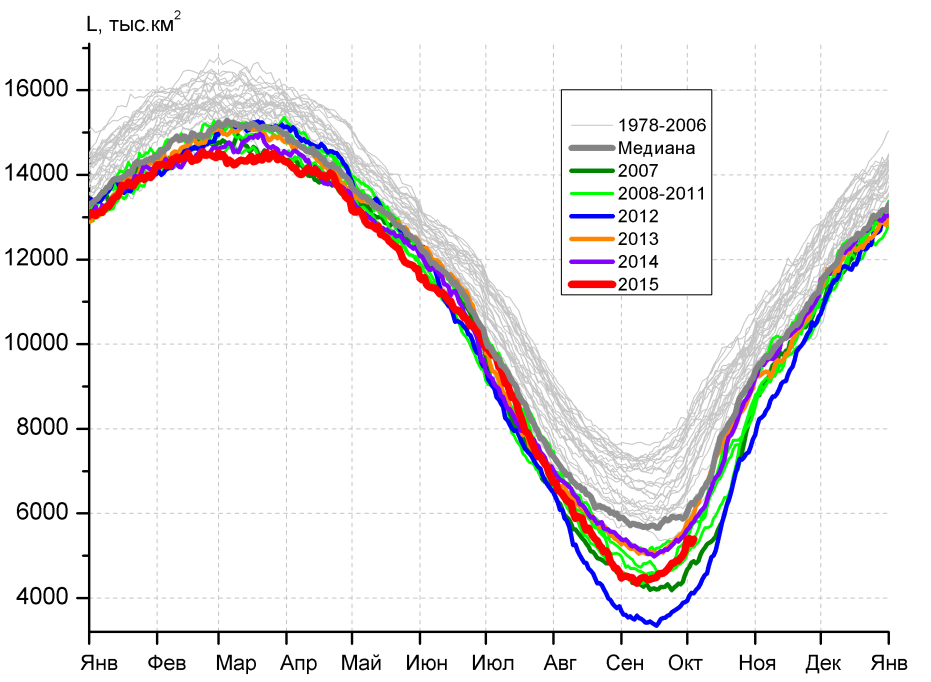 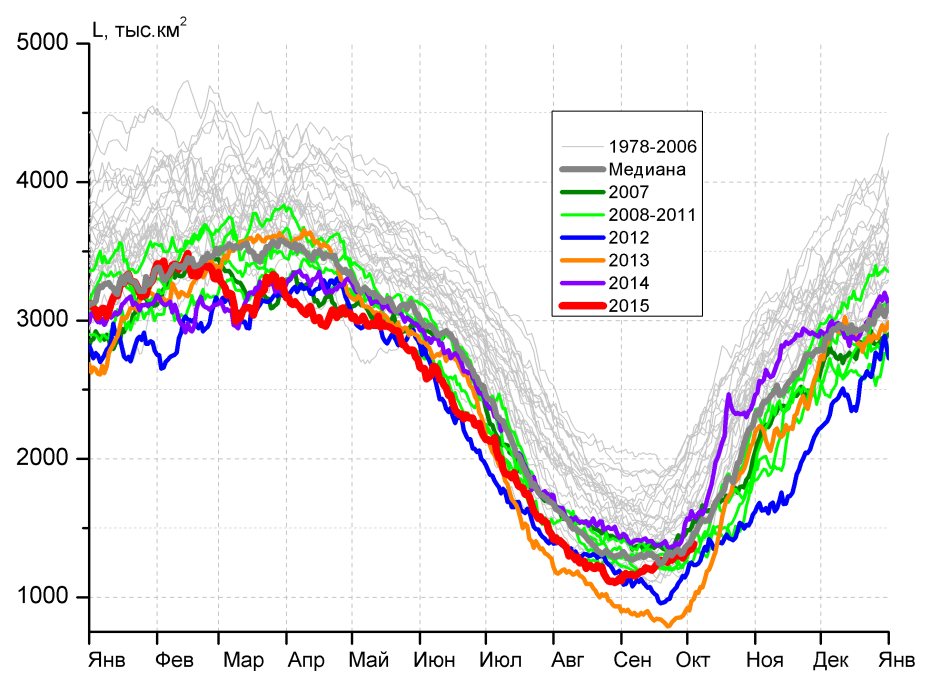 а)б)б)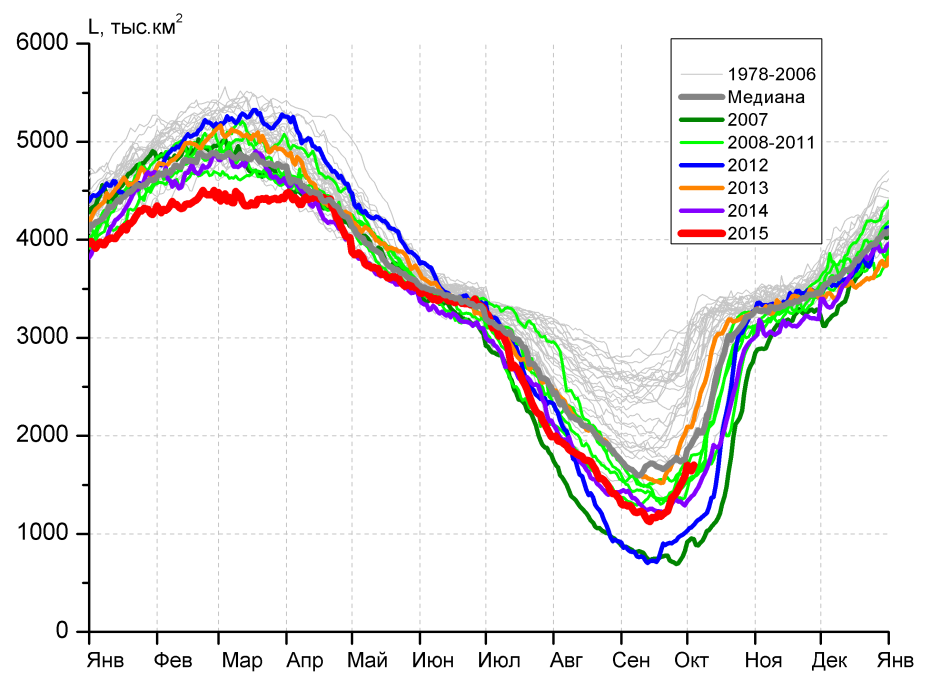 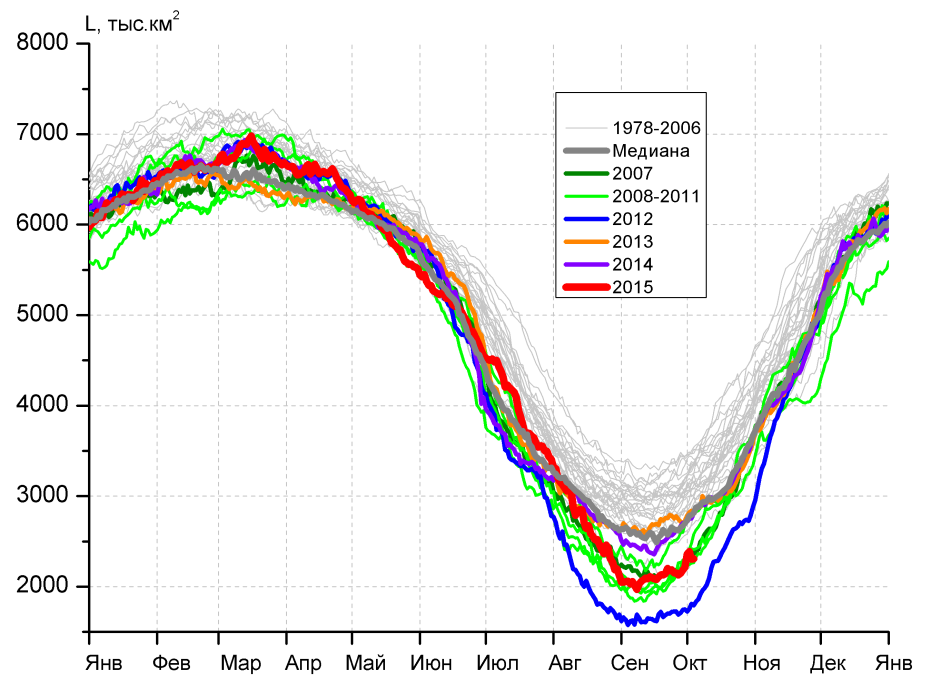 в)г)г)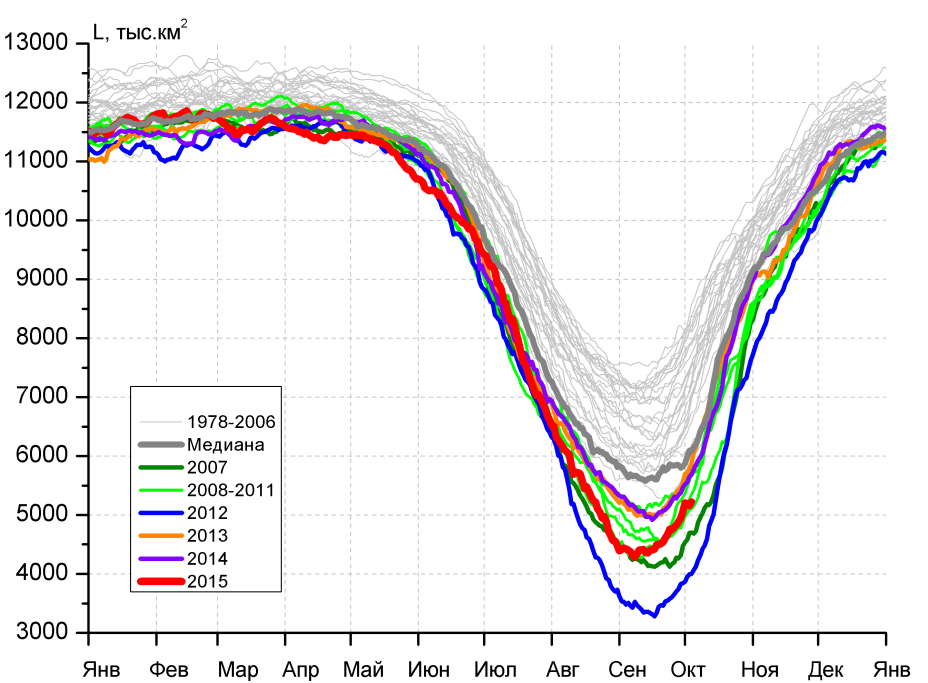 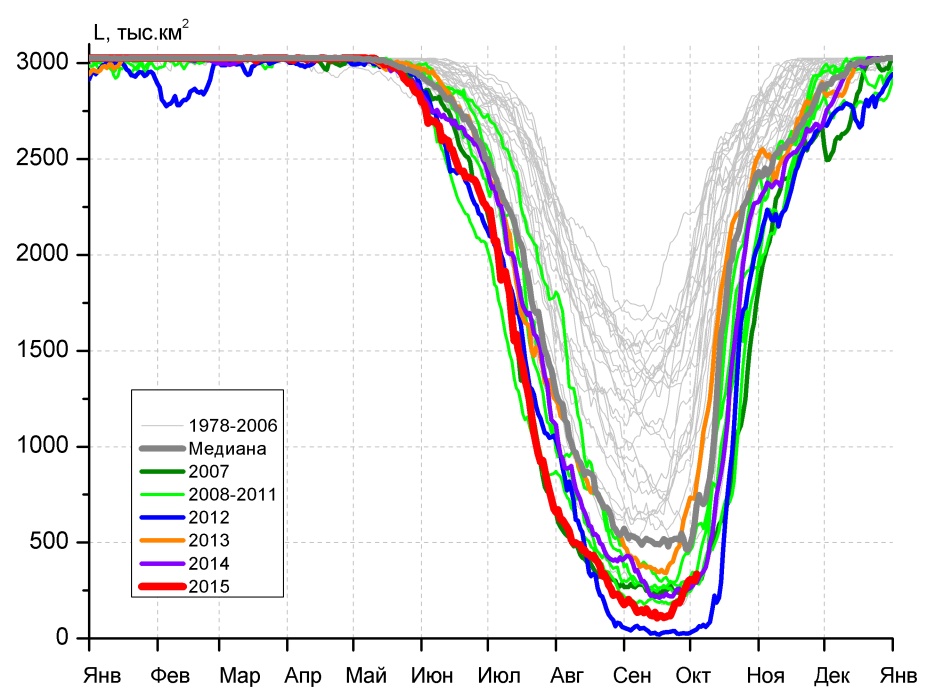 д)д)е)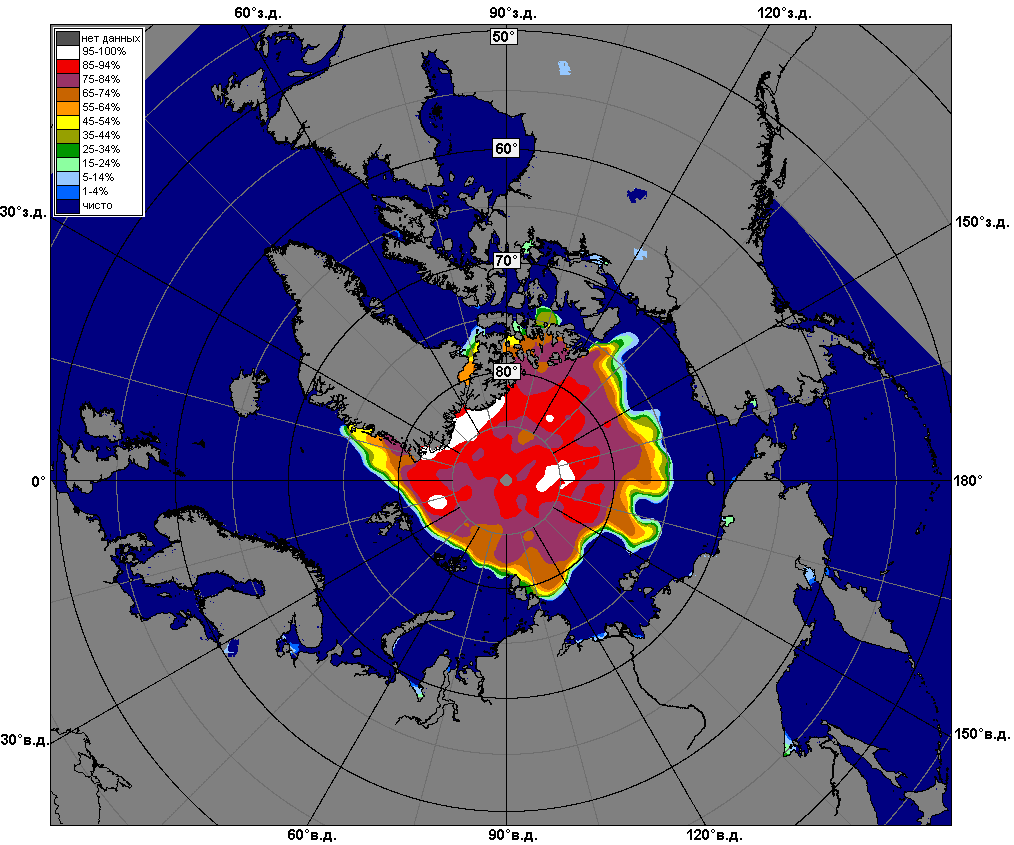 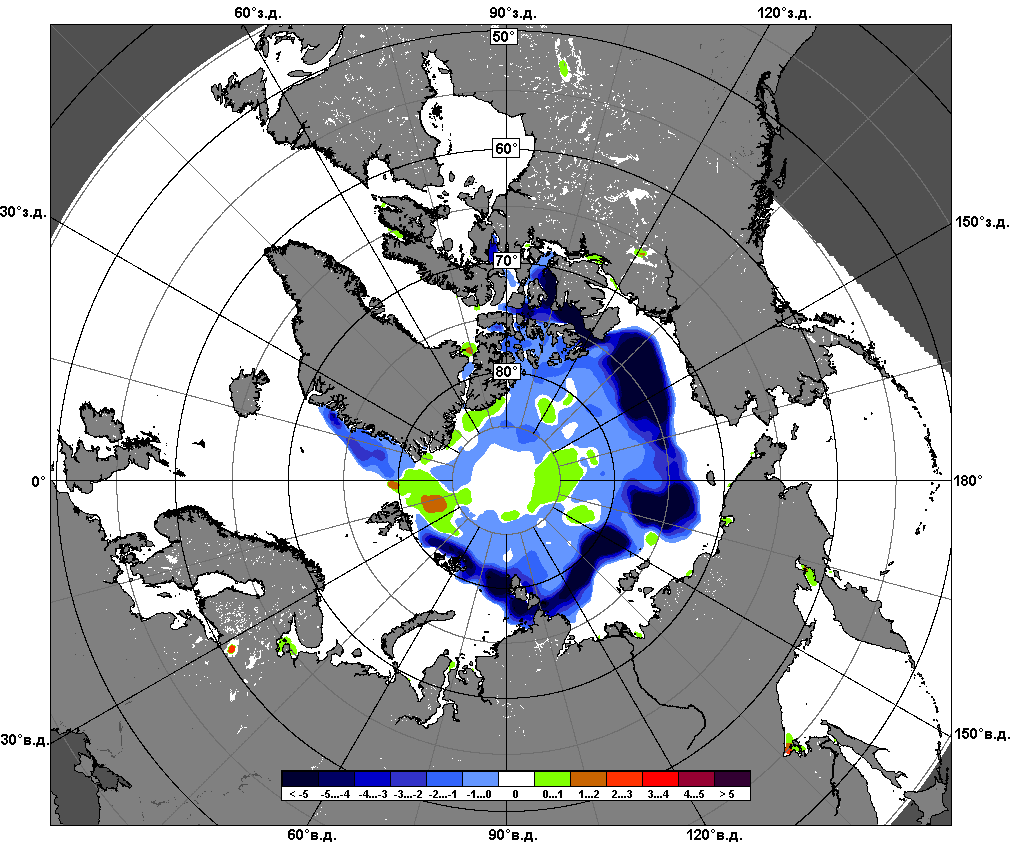 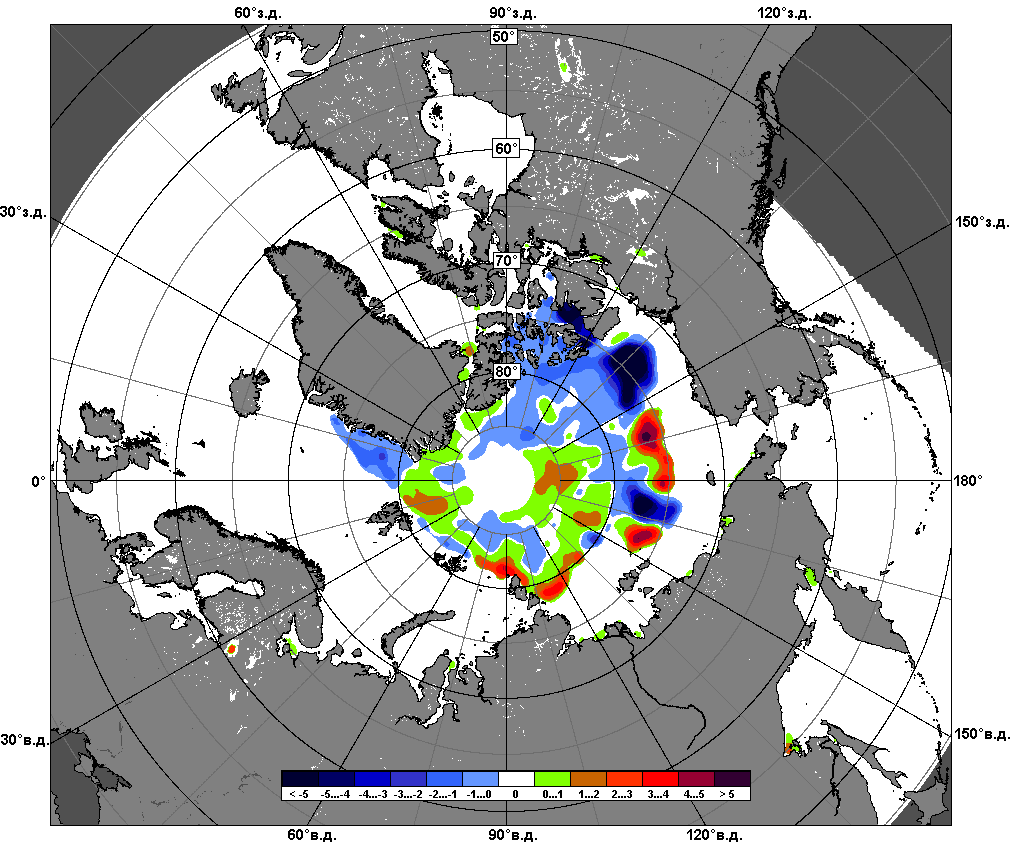 28.09 – 04.10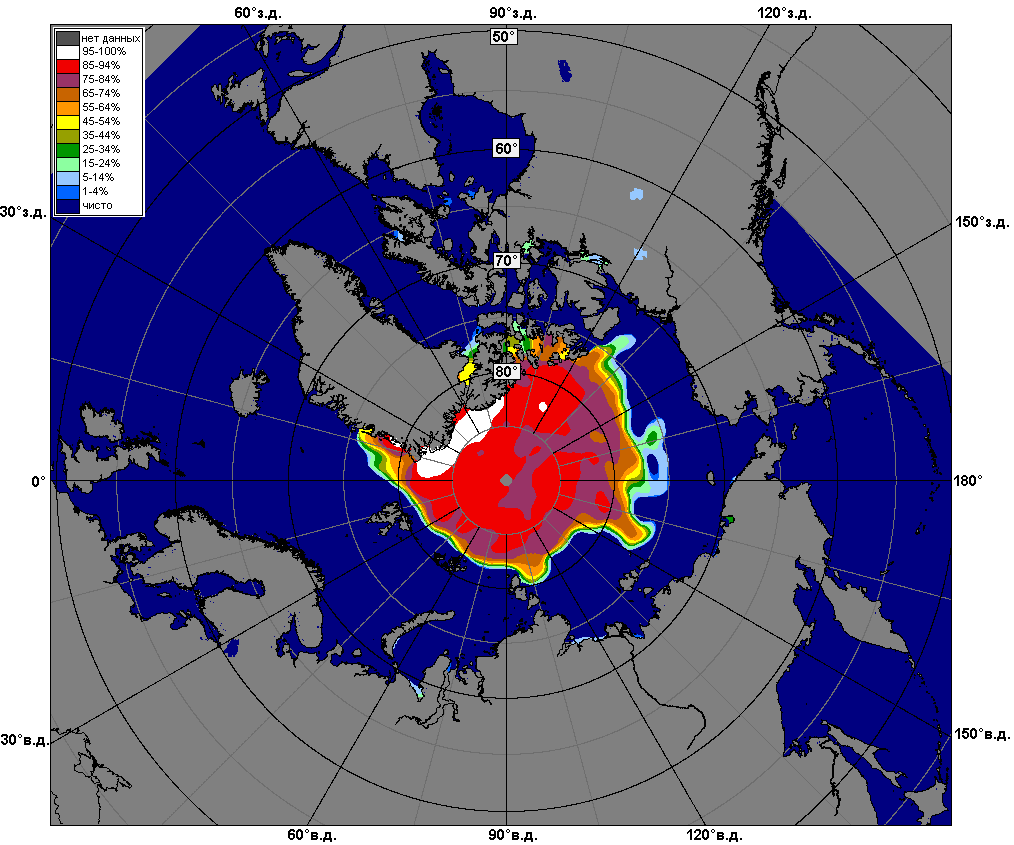 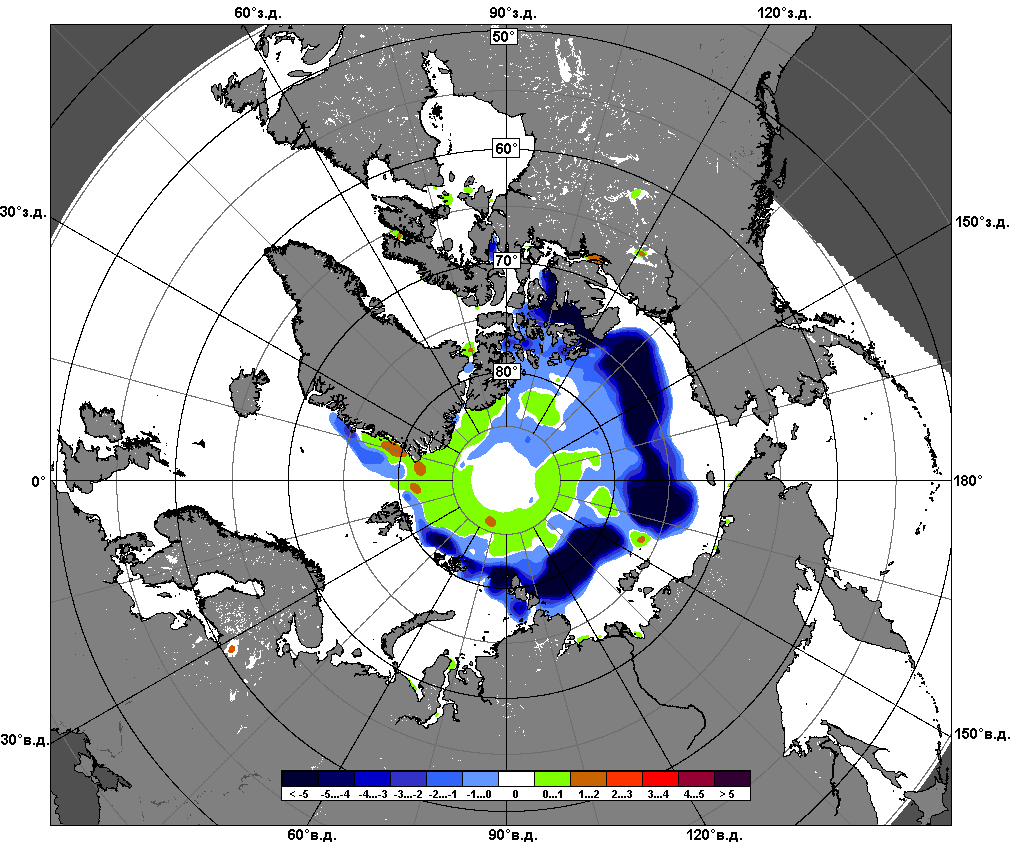 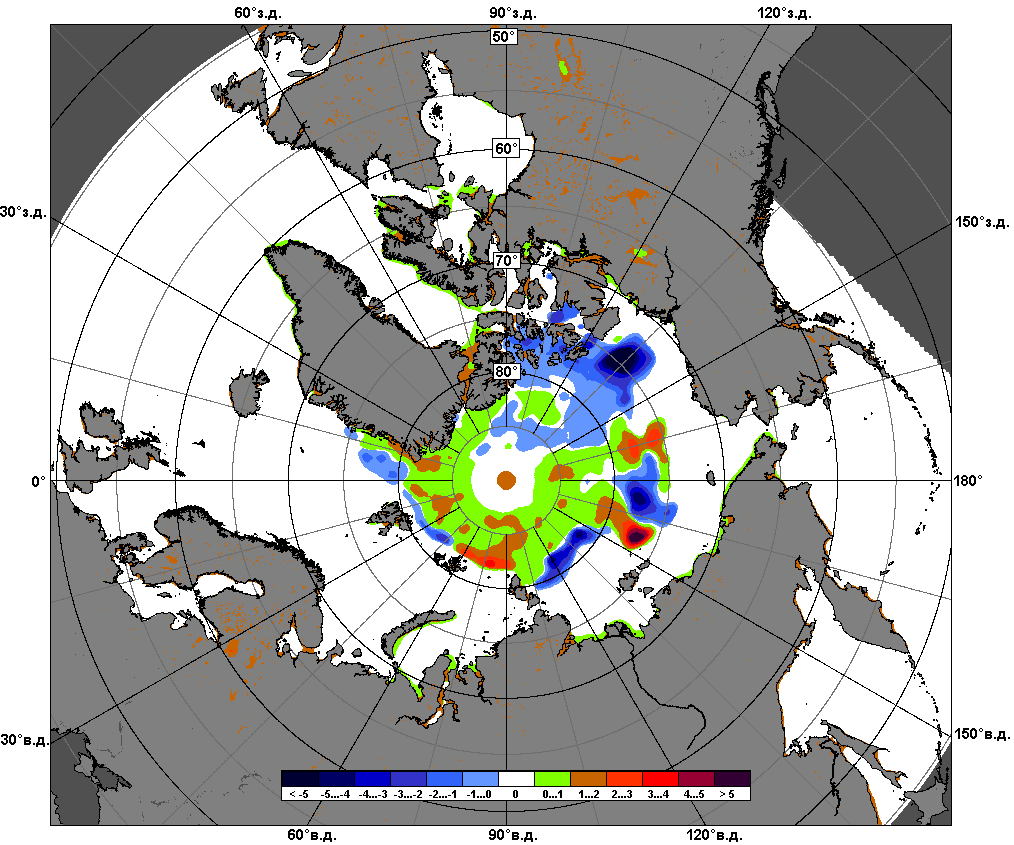 05.09 – 04.10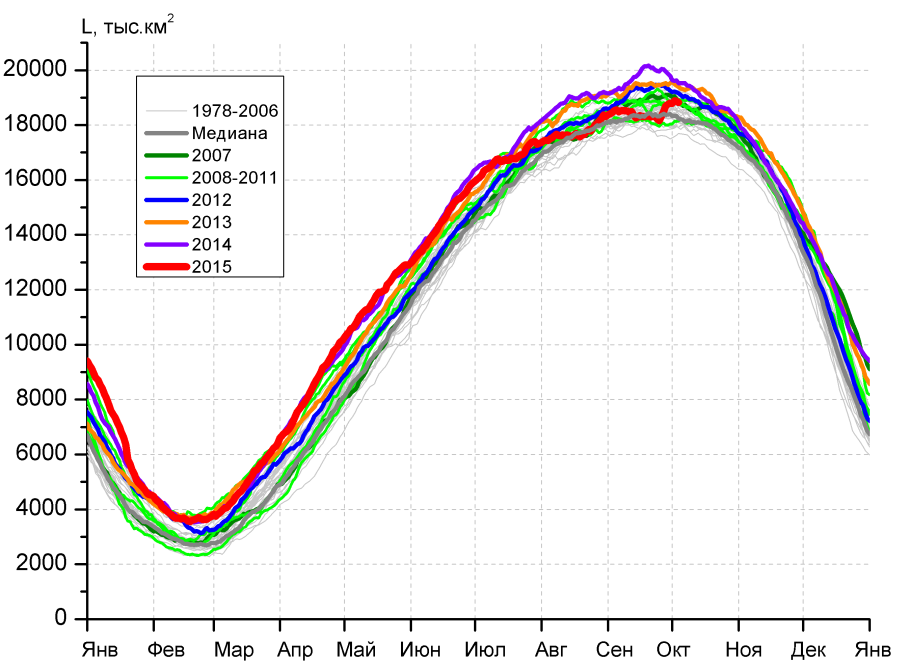 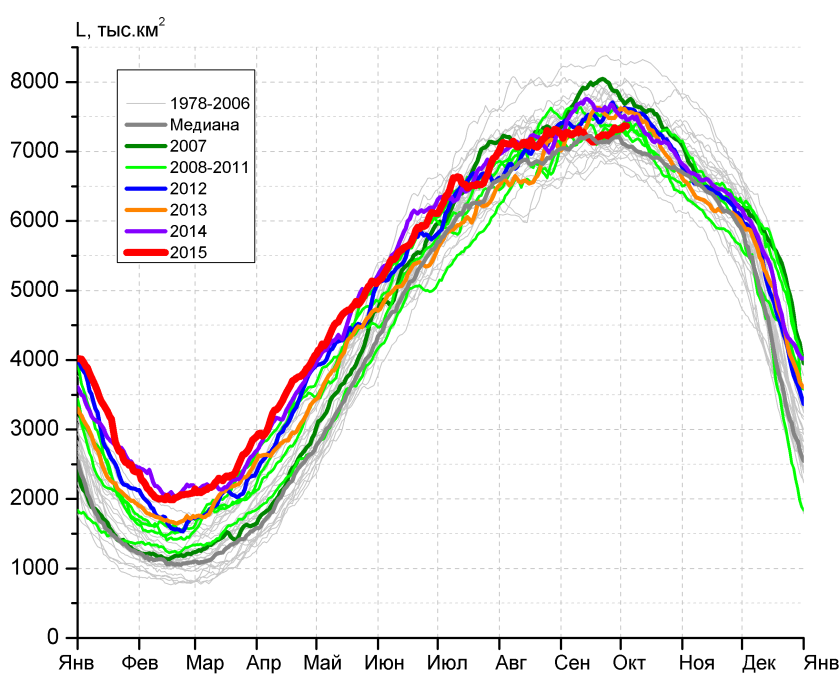 а)б)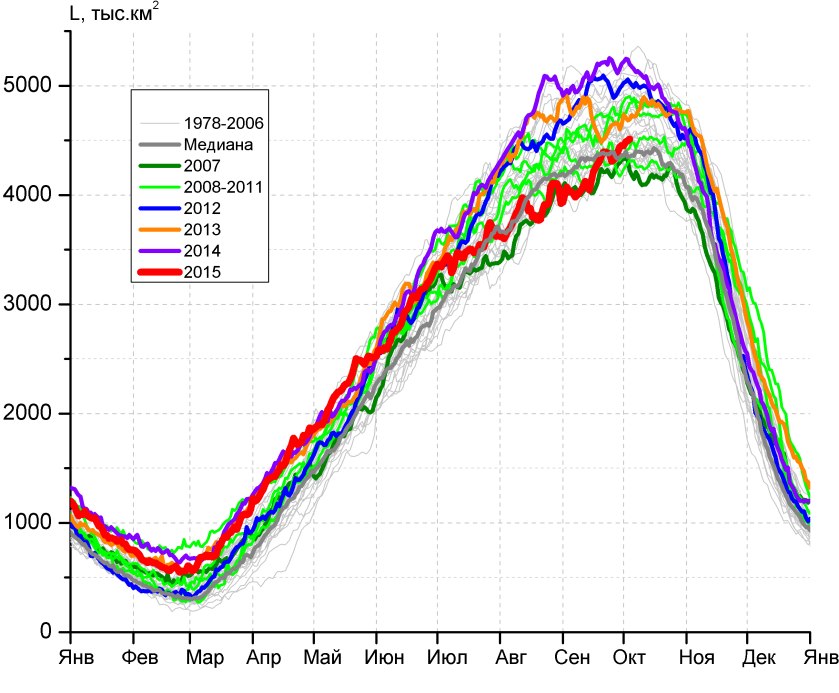 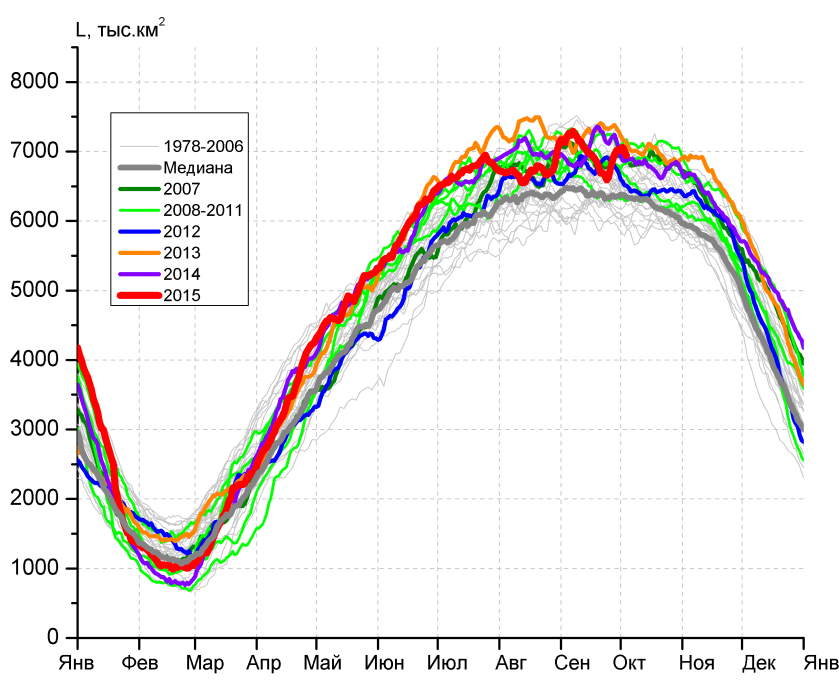 в)г)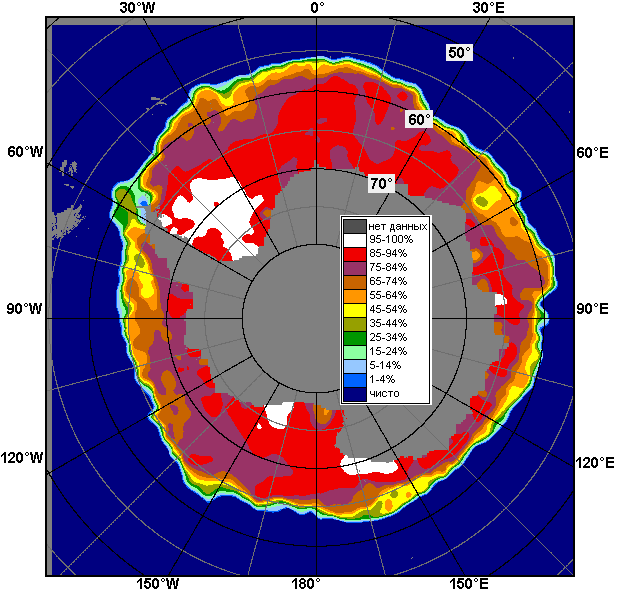 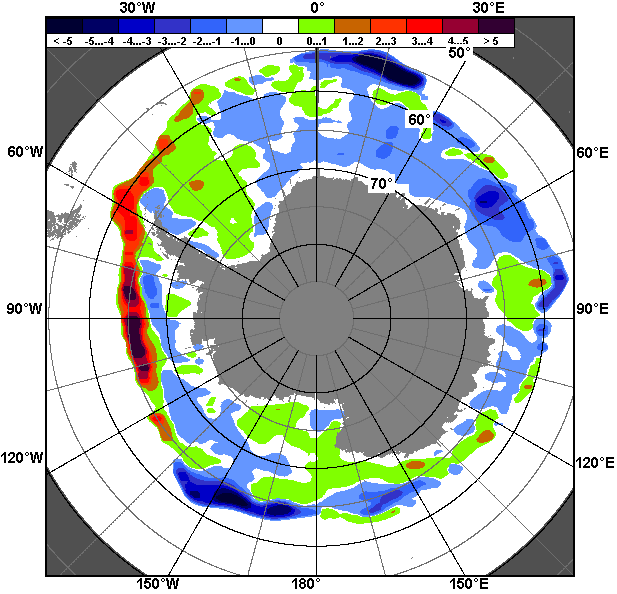 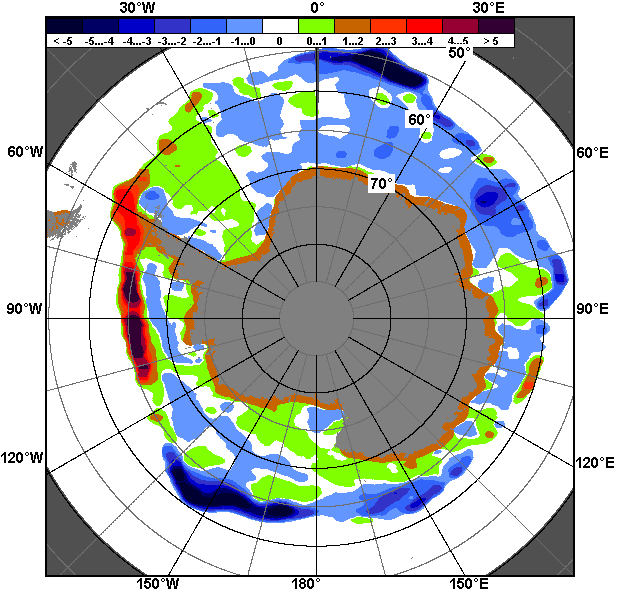 28.09 – 04.1028.09 – 04.1028.09 – 04.10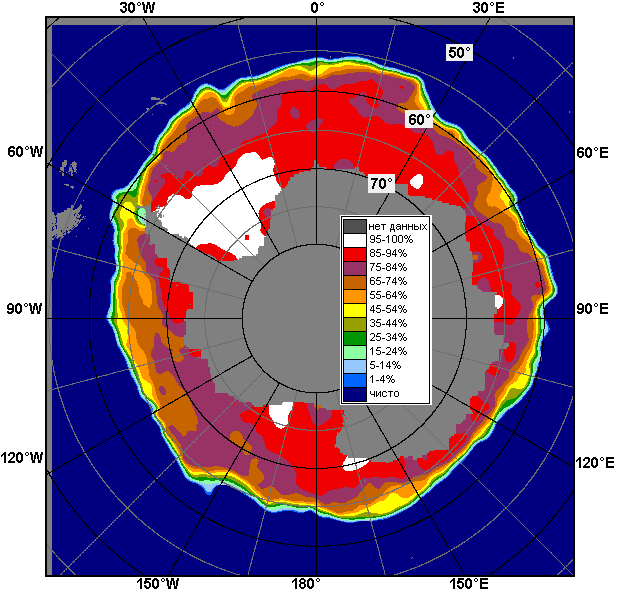 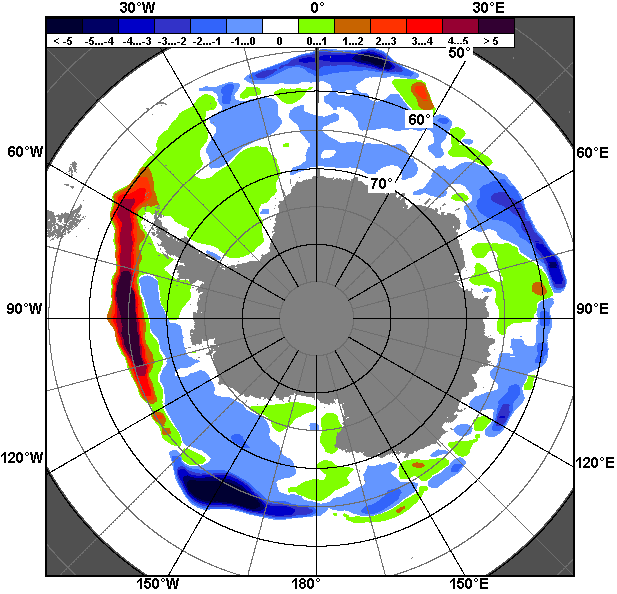 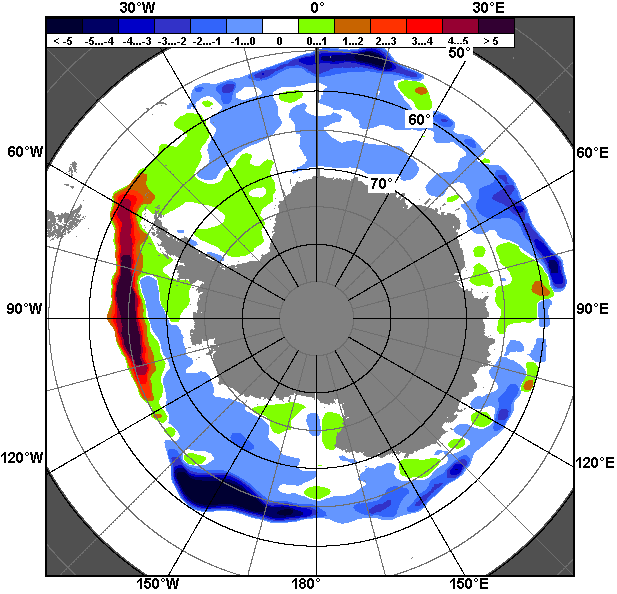 05.09 – 04.1005.09 – 04.1005.09 – 04.10РегионЮжный ОкеанАтлантический секторИндоокеанский сектор Тихоокеанский секторРазность513.098.0101.0304.0тыс.кв.км/сут.73.314.014.443.4МесяцS, тыс. км2Аномалии, тыс км2/%Аномалии, тыс км2/%Аномалии, тыс км2/%Аномалии, тыс км2/%Аномалии, тыс км2/%Аномалии, тыс км2/%Аномалии, тыс км2/%МесяцS, тыс. км22010 г2011 г2012 г2013 г2014 г2005-2015гг1978-2015гг05.09-04.1018477.5-340.4-270.9-760.7-927.9-1305.0-488.9-135.705.09-04.1018477.5-1.8-1.4-4.0-4.8-6.6-2.6-0.728.09-04.1018807.0-63.2-13.5-439.3-683.1-909.8-223.8178.328.09-04.1018807.0-0.3-0.1-2.3-3.5-4.6-1.21.0МесяцS, тыс. км2Аномалии, тыс км2/%Аномалии, тыс км2/%Аномалии, тыс км2/%Аномалии, тыс км2/%Аномалии, тыс км2/%Аномалии, тыс км2/%Аномалии, тыс км2/%МесяцS, тыс. км22010 г2011 г2012 г2013 г2014 г2005-2015гг1978-2015гг05.09-04.107256.125.731.6-252.0-212.1-359.9-246.6-133.505.09-04.107256.10.40.4-3.4-2.8-4.7-3.3-1.828.09-04.107340.354.652.6-267.4-235.2-186.1-201.2-70.128.09-04.107340.30.70.7-3.5-3.1-2.5-2.7-0.9МесяцS, тыс. км2Аномалии, тыс км2/%Аномалии, тыс км2/%Аномалии, тыс км2/%Аномалии, тыс км2/%Аномалии, тыс км2/%Аномалии, тыс км2/%Аномалии, тыс км2/%МесяцS, тыс. км22010 г2011 г2012 г2013 г2014 г2005-2015гг1978-2015гг05.09-04.104256.3-372.3-431.3-712.7-431.4-872.5-364.1-301.505.09-04.104256.3-8.0-9.2-14.3-9.2-17.0-7.9-6.628.09-04.104461.0-310.2-359.4-547.8-214.0-734.4-227.3-160.728.09-04.104461.0-6.5-7.5-10.9-4.6-14.1-4.8-3.5МесяцS, тыс. км2Аномалии, тыс км2/%Аномалии, тыс км2/%Аномалии, тыс км2/%Аномалии, тыс км2/%Аномалии, тыс км2/%Аномалии, тыс км2/%Аномалии, тыс км2/%МесяцS, тыс. км22010 г2011 г2012 г2013 г2014 г2005-2015гг1978-2015гг05.09-04.106967.48.6131.2206.4-282.1-70.3124.0301.605.09-04.106967.40.11.93.1-3.9-1.01.84.528.09-04.107005.7192.5293.4376.0-234.010.8204.7409.228.09-04.107005.72.84.45.7-3.20.23.06.2МесяцМинимальное знач.Максимальное знач.Среднее знач.Медиана28.09-04.1017501.930.09.198619960.428.09.201418628.618640.6МесяцМинимальное знач.Максимальное знач.Среднее знач.Медиана28.09-04.106669.704.10.19908323.130.09.19807410.47374.2МесяцМинимальное знач.Максимальное знач.Среднее знач.Медиана28.09-04.104101.129.09.19925246.402.10.20144621.74579.1МесяцМинимальное знач.Максимальное знач.Среднее знач.Медиана28.09-04.105792.403.10.19927382.328.09.20136596.56563.9РегионS, тыс. км2Аномалии, тыс км2/%Аномалии, тыс км2/%Аномалии, тыс км2/%Аномалии, тыс км2/%Аномалии, тыс км2/%Аномалии, тыс км2/%Аномалии, тыс км2/%1978-2015гг1978-2015гг1978-2015гг1978-2015ггРегионS, тыс. км22010 г2011 г2012 г2013 г2014 г2005-2015гг1978-2015ггМинимум датаМаксимум датаСреднееМедианаСев. полярная область5223.8-299.6185.31246.9-516.9-377.3-92.1-1578.73815.128.09.20128734.504.10.19866802.47026.8Сев. полярная область5223.8-5.43.731.4-9.0-6.7-1.7-23.23815.128.09.20128734.504.10.19866802.47026.8Сектор 45°W-95°E1328.6-28.736.1139.8415.1-199.6-11.2-291.6855.228.09.20132228.104.10.19871620.31595.6Сектор 45°W-95°E1328.6-2.12.811.845.4-13.1-0.8-18.0855.228.09.20132228.104.10.19871620.31595.6Гренландское море331.831.2-38.0-56.1123.45.7-11.1-44.7180.528.09.2004561.104.10.1987376.5387.6Гренландское море331.810.4-10.3-14.559.31.8-3.2-11.9180.528.09.2004561.104.10.1987376.5387.6Баренцево море2.2-8.3-2.5-2.4-4.1-122.3-24.5-76.20.028.09.2012318.101.10.198278.344.9Баренцево море2.2-79.3-53.3-52.4-65.7-98.3-91.9-97.20.028.09.2012318.101.10.198278.344.9Карское море16.5-12.62.67.3-55.6-12.1-18.9-195.02.501.10.1995591.004.10.1996211.4172.8Карское море16.5-43.418.778.8-77.1-42.4-53.4-92.22.501.10.1995591.004.10.1996211.4172.8Сектор 95°E-170°W1623.1-122.694.4590.4-430.1280.9107.6-660.7737.528.09.20073252.304.10.19832283.82381.8Сектор 95°E-170°W1623.1-7.06.257.2-20.920.97.1-28.9737.528.09.20073252.304.10.19832283.82381.8Море Лаптевых123.9-62.496.8107.130.4113.95.3-199.37.002.10.2014674.328.09.1996323.2291.6Море Лаптевых123.9-33.5356.3637.732.51141.14.5-61.77.002.10.2014674.328.09.1996323.2291.6Восточно-Сибирское море133.4-124.5-78.5129.0-377.3-90.4-36.5-340.21.902.10.2007908.804.10.1998473.5496.8Восточно-Сибирское море133.4-48.3-37.02931.5-73.9-40.4-21.5-71.81.902.10.2007908.804.10.1998473.5496.8Чукотское море21.314.718.517.8-13.215.66.4-109.40.628.09.2011431.704.10.1983130.696.9Чукотское море21.3224.2679.1509.8-38.3275.843.3-83.70.628.09.2011431.704.10.1983130.696.9Берингово море15.58.712.211.311.110.17.40.50.028.09.199967.404.10.200114.910.5Берингово море15.5129.7380.9270.5254.8190.192.73.50.028.09.199967.404.10.200114.910.5Сектор 170°W-45°W2272.0-148.354.8516.7-501.8-458.6-188.5-626.41709.228.09.20123538.804.10.19832898.42997.6Сектор 170°W-45°W2272.0-6.12.529.4-18.1-16.8-7.7-21.61709.228.09.20123538.804.10.19832898.42997.6Море Бофорта65.5-85.9-53.853.6-156.2-114.9-90.0-193.68.430.09.2012486.629.09.1996259.0249.9Море Бофорта65.5-56.8-45.1453.5-70.5-63.7-57.9-74.78.430.09.2012486.629.09.1996259.0249.9Гудзонов залив9.0-8.5-0.6-0.3-1.2-7.9-6.4-15.62.301.10.2015104.804.10.199024.621.7Гудзонов залив9.0-48.4-5.8-3.7-11.8-46.6-41.7-63.42.301.10.2015104.804.10.199024.621.7Море Лабрадор0.0-4.90.00.00.00.0-3.6-7.90.028.09.199643.204.10.19937.96.3Море Лабрадор0.0-100.0-----100.0-100.00.028.09.199643.204.10.19937.96.3Дейвисов пролив14.03.6-1.2-3.2-1.34.50.4-2.63.101.10.199958.428.09.198316.613.3Дейвисов пролив14.035.2-7.9-18.5-8.247.13.3-15.53.101.10.199958.428.09.198316.613.3Канадский архипелаг350.9-31.853.9135.9-159.1-271.8-82.3-198.0182.401.10.2012762.504.10.1979548.9577.2Канадский архипелаг350.9-8.318.263.2-31.2-43.7-19.0-36.1182.401.10.2012762.504.10.1979548.9577.2РегионS, тыс. км2Аномалии, тыс км2/%Аномалии, тыс км2/%Аномалии, тыс км2/%Аномалии, тыс км2/%Аномалии, тыс км2/%Аномалии, тыс км2/%Аномалии, тыс км2/%1978-2015гг1978-2015гг1978-2015гг1978-2015ггРегионS, тыс. км22010 г2011 г2012 г2013 г2014 г2005-2015гг1978-2015ггМинимум датаМаксимум датаСреднееМедианаСев. полярная область4720.6-266.172.91088.3-571.9-538.1-243.8-1644.13346.217.09.20128734.504.10.19866364.76516.5Сев. полярная область4720.6-5.31.630.0-10.8-10.2-4.9-25.83346.217.09.20128734.504.10.19866364.76516.5Сектор 45°W-95°E1250.3-86.726.2166.6383.9-173.9-20.5-254.2789.722.09.20132228.104.10.19871504.51464.6Сектор 45°W-95°E1250.3-6.52.115.444.3-12.2-1.6-16.9789.722.09.20132228.104.10.19871504.51464.6Гренландское море292.028.6-49.1-38.586.532.3-11.0-31.988.909.09.2003561.104.10.1987323.9331.8Гренландское море292.010.9-14.4-11.742.112.5-3.6-9.888.909.09.2003561.104.10.1987323.9331.8Баренцево море1.2-17.4-1.6-1.2-2.0-118.7-22.2-60.50.006.09.2015318.101.10.198261.834.7Баренцево море1.2-93.3-57.0-48.8-61.8-99.0-94.7-98.00.006.09.2015318.101.10.198261.834.7Карское море14.1-4.80.91.9-50.2-15.9-21.4-161.52.501.10.1995591.004.10.1996175.6140.4Карское море14.1-25.36.815.7-78.1-53.1-60.4-92.02.501.10.1995591.004.10.1996175.6140.4Сектор 95°E-170°W1330.3-172.1-71.4465.3-388.631.4-49.0-768.9693.226.09.20073252.304.10.19832099.22154.2Сектор 95°E-170°W1330.3-11.5-5.153.8-22.62.4-3.5-36.6693.226.09.20073252.304.10.19832099.22154.2Море Лаптевых65.1-78.644.048.628.855.4-35.6-193.17.013.09.2014674.323.09.1996258.1246.9Море Лаптевых65.1-54.7208.9296.279.2569.4-35.4-74.87.013.09.2014674.323.09.1996258.1246.9Восточно-Сибирское море91.7-117.1-78.987.3-266.4-121.6-45.5-325.31.211.09.2007908.804.10.1998417.0409.9Восточно-Сибирское море91.7-56.1-46.32008.7-74.4-57.0-33.2-78.01.211.09.2007908.804.10.1998417.0409.9Чукотское море7.30.54.13.8-2.0-1.2-6.7-113.10.025.09.2003431.704.10.1983120.494.2Чукотское море7.36.7123.1108.5-21.4-14.3-47.8-93.90.025.09.2003431.704.10.1983120.494.2Берингово море4.21.03.33.13.12.80.2-3.80.005.09.200667.404.10.20017.95.4Берингово море4.232.3357.9288.2301.9201.24.6-47.50.005.09.200667.404.10.20017.95.4Сектор 170°W-45°W2140.0-7.4118.1456.3-567.2-395.6-174.4-621.01582.607.09.20123538.804.10.19832760.92838.4Сектор 170°W-45°W2140.0-0.35.827.1-21.0-15.6-7.5-22.51582.607.09.20123538.804.10.19832760.92838.4Море Бофорта55.1-53.0-33.446.1-164.9-132.2-88.1-181.53.209.09.2012486.629.09.1996236.6226.4Море Бофорта55.1-49.0-37.8515.5-75.0-70.6-61.5-76.73.209.09.2012486.629.09.1996236.6226.4Гудзонов залив12.3-6.53.22.43.02.3-3.2-13.82.301.10.2015123.025.09.198526.123.0Гудзонов залив12.3-34.435.024.532.423.3-20.7-52.82.301.10.2015123.025.09.198526.123.0Море Лабрадор0.0-3.70.00.00.00.0-2.2-5.30.005.09.200343.204.10.19935.33.8Море Лабрадор0.0-98.9-----98.2-99.20.005.09.200343.204.10.19935.33.8Дейвисов пролив14.2-1.30.7-2.7-2.22.70.0-4.83.101.10.199990.408.09.198319.015.9Дейвисов пролив14.2-8.15.2-16.2-13.323.0-0.1-25.13.101.10.199990.408.09.198319.015.9Канадский архипелаг322.6-3.758.596.4-157.6-197.8-58.9-160.6182.401.10.2012762.504.10.1979483.2491.9Канадский архипелаг322.6-1.122.242.6-32.8-38.0-15.4-33.2182.401.10.2012762.504.10.1979483.2491.9РегионS, тыс. км2Аномалии, тыс км2/%Аномалии, тыс км2/%Аномалии, тыс км2/%Аномалии, тыс км2/%Аномалии, тыс км2/%Аномалии, тыс км2/%Аномалии, тыс км2/%1978-2015гг1978-2015гг1978-2015гг1978-2015ггРегионS, тыс. км22010 г2011 г2012 г2013 г2014 г2005-2015гг1978-2015ггМинимум датаМаксимум датаСреднееМедианаЮжный Океан18807.0-63.2-13.5-439.3-683.1-909.8-223.8178.317501.930.09.198619960.428.09.201418628.618640.6Южный Океан18807.0-0.3-0.1-2.3-3.5-4.6-1.21.017501.930.09.198619960.428.09.201418628.618640.6Атлантический сектор7340.354.652.6-267.4-235.2-186.1-201.2-70.16669.704.10.19908323.130.09.19807410.47374.2Атлантический сектор7340.30.70.7-3.5-3.1-2.5-2.7-0.96669.704.10.19908323.130.09.19807410.47374.2Западная часть моря Уэдделла2575.6310.5-69.3173.9-10.770.0137.2150.82010.702.10.20033146.802.10.19872424.82403.1Западная часть моря Уэдделла2575.613.7-2.67.2-0.42.85.66.22010.702.10.20033146.802.10.19872424.82403.1Восточная часть моря Уэдделла4764.7-255.9121.9-441.4-224.5-256.2-338.4-220.94218.204.10.19865739.904.10.19924985.65013.5Восточная часть моря Уэдделла4764.7-5.12.6-8.5-4.5-5.1-6.6-4.44218.204.10.19865739.904.10.19924985.65013.5Индоокеанский сектор4461.0-310.2-359.4-547.8-214.0-734.4-227.3-160.74101.129.09.19925246.402.10.20144621.74579.1Индоокеанский сектор4461.0-6.5-7.5-10.9-4.6-14.1-4.8-3.54101.129.09.19925246.402.10.20144621.74579.1Море Космонавтов1212.9-361.2-51.610.1-109.7-222.2-70.9-38.1918.903.10.19961619.304.10.20101250.91225.9Море Космонавтов1212.9-22.9-4.10.8-8.3-15.5-5.5-3.0918.903.10.19961619.304.10.20101250.91225.9Море Содружества1495.1-182.0-153.9-144.7-152.8-395.9-112.6-76.01222.703.10.19791923.102.10.20141571.11600.2Море Содружества1495.1-10.9-9.3-8.8-9.3-20.9-7.0-4.81222.703.10.19791923.102.10.20141571.11600.2Море Моусона1753.0233.0-154.0-413.148.5-116.3-43.8-46.71127.604.10.19892420.101.10.19821799.71799.3Море Моусона1753.015.3-8.1-19.12.8-6.2-2.4-2.61127.604.10.19892420.101.10.19821799.71799.3Тихоокеанский сектор7005.7192.5293.4376.0-234.010.8204.7409.25792.403.10.19927382.328.09.20136596.56563.9Тихоокеанский сектор7005.72.84.45.7-3.20.23.06.25792.403.10.19927382.328.09.20136596.56563.9Море Росса5489.8-452.8104.0-395.2-738.3-381.3-329.8-48.94577.004.10.19876457.402.10.20075538.65570.2Море Росса5489.8-7.61.9-6.7-11.9-6.5-5.7-0.94577.004.10.19876457.402.10.20075538.65570.2Море Беллинсгаузена1515.9645.2189.3771.1504.3392.1534.5458.0494.029.09.20071649.829.09.20151057.91046.4Море Беллинсгаузена1515.974.114.3103.549.834.954.543.3494.029.09.20071649.829.09.20151057.91046.4РегионS, тыс. км2Аномалии, тыс км2/%Аномалии, тыс км2/%Аномалии, тыс км2/%Аномалии, тыс км2/%Аномалии, тыс км2/%Аномалии, тыс км2/%Аномалии, тыс км2/%1978-2015гг1978-2015гг1978-2015гг1978-2015ггРегионS, тыс. км22010 г2011 г2012 г2013 г2014 г2005-2015гг1978-2015ггМинимум датаМаксимум датаСреднееМедианаЮжный Океан18477.5-340.4-270.9-760.7-927.9-1305.0-488.9-135.717501.930.09.198620162.620.09.201418613.218599.4Южный Океан18477.5-1.8-1.4-4.0-4.8-6.6-2.6-0.717501.930.09.198620162.620.09.201418613.218599.4Атлантический сектор7256.125.731.6-252.0-212.1-359.9-246.6-133.56586.413.09.19908384.724.09.19807389.67368.7Атлантический сектор7256.10.40.4-3.4-2.8-4.7-3.3-1.86586.413.09.19908384.724.09.19807389.67368.7Западная часть моря Уэдделла2527.5204.7-119.5139.6-77.223.951.368.72010.702.10.20033235.024.09.19802458.82429.2Западная часть моря Уэдделла2527.58.8-4.55.8-3.01.02.12.82010.702.10.20033235.024.09.19802458.82429.2Восточная часть моря Уэдделла4750.8-156.8173.3-369.4-112.6-361.5-277.7-180.64202.411.09.19995739.904.10.19924931.44937.3Восточная часть моря Уэдделла4750.8-3.23.8-7.2-2.3-7.1-5.5-3.74202.411.09.19995739.904.10.19924931.44937.3Индоокеанский сектор4256.3-372.3-431.3-712.7-431.4-872.5-364.1-301.53846.707.09.20005251.524.09.20144557.84522.6Индоокеанский сектор4256.3-8.0-9.2-14.3-9.2-17.0-7.9-6.63846.707.09.20005251.524.09.20144557.84522.6Море Космонавтов1209.9-278.4-19.4-21.8-100.3-164.7-45.6-5.4898.510.09.19961723.323.09.20151215.31199.9Море Космонавтов1209.9-18.7-1.6-1.8-7.7-12.0-3.6-0.4898.510.09.19961723.323.09.20151215.31199.9Море Содружества1430.5-171.9-165.5-177.9-137.2-415.1-145.9-125.11124.919.09.19792081.623.09.20151555.61560.3Море Содружества1430.5-10.7-10.4-11.1-8.8-22.5-9.3-8.01124.919.09.19792081.623.09.20151555.61560.3Море Моусона1675.8137.9-186.5-453.1-133.9-232.8-118.1-112.71112.126.09.19892435.113.09.19821788.51785.3Море Моусона1675.89.0-10.0-21.3-7.4-12.2-6.6-6.31112.126.09.19892435.113.09.19821788.51785.3Тихоокеанский сектор6967.48.6131.2206.4-282.1-70.3124.0301.65792.403.10.19927516.809.09.20006665.86665.0Тихоокеанский сектор6967.40.11.93.1-3.9-1.01.84.55792.403.10.19927516.809.09.20006665.86665.0Море Росса5308.0-580.2-238.5-497.3-726.1-636.6-446.4-234.74577.004.10.19876457.402.10.20075542.75552.7Море Росса5308.0-9.9-4.3-8.6-12.0-10.7-7.8-4.24577.004.10.19876457.402.10.20075542.75552.7Море Беллинсгаузена1659.4588.7369.7703.6443.9566.3570.3536.2494.029.09.20071821.320.09.20151123.11127.7Море Беллинсгаузена1659.455.028.773.636.551.852.447.7494.029.09.20071821.320.09.20151123.11127.7РегионСев. полярная областьСектор 45°W-95°EГренландское мореБаренцево мореРазность443.449.526.11.1тыс.кв.км/сут.63.37.13.70.2РегионКарское мореСектор 95°E-170°WМоре ЛаптевыхВосточно-Сибирское мореРазность3.7284.154.056.8тыс.кв.км/сут.0.540.67.78.1РегионЧукотское мореБерингово мореСектор 170°W-45°WМоре БофортаРазность17.014.8109.7-5.7тыс.кв.км/сут.2.42.115.7-0.8РегионГудзонов заливМоре ЛабрадорДейвисов проливКанадский архипелагРазность-4.10.00.561.0тыс.кв.км/сут.-0.60.00.18.7РегионЮжный ОкеанАтлантический секторЗападная часть моря УэдделлаВосточная часть моря УэдделлаРазность513.098.0-0.9-1.2тыс.кв.км/сут.73.314.0-0.1-0.2РегионИндоокеанский секторМоре КосмонавтовМоре СодружестваМоре МоусонаРазность101.0-68.8-30.8-60.9тыс.кв.км/сут.14.4-9.8-4.4-8.7РегионТихоокеанский секторМоре РоссаМоре БеллинсгаузенаРазность304.0524.1-220.0тыс.кв.км/сут.43.474.9-31.4